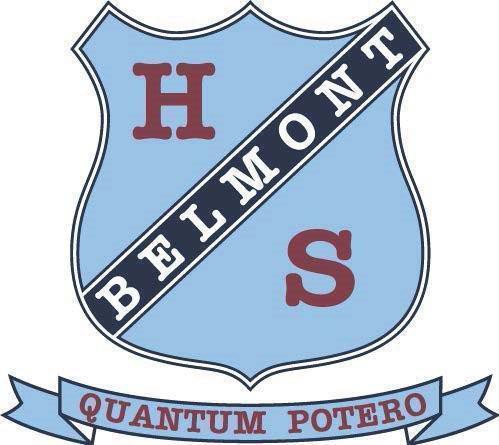 BELMONT HIGH SCHOOL HSC ASSESSMENT BOOKLET 2023 – 2024Senior Assessment InformationCONTENTSRationale	4Eligibility Requirements for the HSC	4Attendance	4Participation	4Year 11 Course and HSC Course	5Record of School Achievement (RoSA)	5HSC Minimum Standards	5Pattern of Study Requirements	5Pathways	6Vocational Education and Training (VET) Courses	6HSC: All My Own Work	6Australian Tertiary Admissions Rank (ATAR) Requirements	6Assessment	6What is the Purpose of Assessment?	7How will a student be assessed?	7Year 11 Course Assessment	8HSC Course Assessment	8The HSC Assessment	8Course Completion Criteria	9Stage 6 Assessment Overview	9Notice of Assessment	10Return of Completed Tasks	10Feedback	10Assessment Procedures	10Submission of Assessment Tasks	11Non-Assessment Periods	11‘N’ Determination	11‘N’ Warning Letters	12Assessment of VET Courses	12School Sanctioned Activities	12Illness and Misadventure Appeals	13The Illness and Misadventure Appeal Process	13Appeal Upheld	14Appeal Rejected	14Reporting	14Access to Technology	14Malpractice and Plagiarism	15Examinations and Assessment Task Rules and Procedures	16VET Industry Curriculum Frameworks/English Studies/Standard 1 Mathematics	17Disability (Special) Provisions	17Responsibilities	18Variation of Senior Assessment Policy	18HSC Credentials	18Assessment Procedures Flow Chart	19Assessment Task Notification	20Course Assessment SchedulesBoard Developed English CoursesBelmont High School is focused on establishing a positive learning environment for students so that they can achieve their optimum potential and strive for academic success. Year 11 and 12 students are expected to be self-directed learners who approach their work in a mature manner and always demonstrate appropriate behaviour. We aim to prepare students for the challenges and rigours of HSC study in the senior years. The Senior Assessment Policy provides a framework for students, parents and staff to assist in the effective delivery and completion of assessable tasks to a high standard.To be eligible for the award of the Higher School Certificate (HSC) students must:Have gained the Record of School Achievement (RoSA) or such other qualifications as NESA considers satisfactory.Have attended a government school, an accredited non-government school, a school outside NSW recognized by NESA or TAFE.Have completed HSC: All My Own Work.Have demonstrated a minimum standard of literacy and numeracy.Have satisfactorily completed courses that comprise the pattern of study required by NESA for the award of the HSC.Sit for and make a serious attempt at the requisite HSC examinations.https://ace.nesa.nsw.edu.au/ace-8004At Belmont High School, at least 90% attendance in each course is expected. The Principal may determine that, as a result of absence, the course completing criteria might not be met (ACE Manual 4016).Any extended leave requires the approval of the Principal prior to the student commencing their leave.There should be no unexplained absences.Unsatisfactory attendance impacts a student’s ability to satisfactorily complete course work.An Illness and Misadventure Appeal form accompanied with appropriate documentation is required to explain absences on the day of an assessment task.Failure to provide documentation may result in zero marks being awarded for the assessment  task.A genuine attempt must be made concerning assessment tasks and the teaching and learning activities of a course. Participation in a course involves:Completing and submitting all assessment tasks on time and to the best of the student’s ability.Completing set tasks, homework and assignments, even if they are not assessment tasks.Completing mandatory work placement for Vocational Education and Training (VET) Courses.To complete a course successfully a student must do all set homework and assignments and attend lessons, not just complete assessment tasks.The Higher School Certificate (HSC) program is divided into two courses, the Year 11 Course and the HSC Course. Satisfactory completion of the Year 11 Course is a prerequisite for entry into the HSC Course.In Year 11, each student will be assessed against course outcomes and this assessment will be used in order to award grades for the RoSA. The marks a student receives for assessment tasks reflect the level to which the student has achieved those specified outcomes at that time in the course. There is no pre-determined number of students in each mark range and there is not a limit on the number of students achieving top marks. At the end of the course, grades are awarded based on each student’s final demonstration of the course descriptors.The HSC Course comprises two components: the external HSC examination and the internal HSC assessment program. Both the examination and internal assessment are reported on the final Higher School Certificate and both contribute equally to the Australian Tertiary Admission Rank (ATAR).The RoSA is a cumulative credential for students who leave school before completing their Higher School Certificate. The RoSA lists all mandatory and additional Stage 5 and, where applicable, Stage 6 courses completed by the student, along with the grade awarded. The RoSA credential also lists any courses commenced but not completed, any minimum standard literacy and numeracy tests (if sat), and the date of leaving school. NESA issue the formal RoSA credential to students who satisfy the eligibility requirements upon leaving school. School leavers who are not eligible for the RoSA will receive a Transcript of Study.Further information on the RoSA can be found on the NESA website: https://www.educationstandards.nsw.edu.au/wps/portal/nesa/11-12/leaving-school/record-of-school- achievementStudents need to pass online reading, writing and numeracy tests of everyday reading, writing and maths skills to show they meet the minimum standard of literacy and numeracy required to receive the HSC.Students planning to leave school before completing their HSC may also take these tests to show their level of literacy and numeracy skills. Further information on the Minimum Standard Online Tests can be found on the NESA website: https://www.educationstandards.nsw.edu.au/wps/portal/nesa/11-12/hsc/hsc- minimum-standardTo qualify for the HSC, students must satisfactorily complete a Year 11 pattern of study comprising at least 12 units and an HSC pattern of study comprising at least 10 units. Both patterns must include:At least six (6) units from Board Developed Courses.At least two (2) units of a Board Developed Course in English.At least three (3) courses of two units value or greater (either Board Developed or Board Endorsed courses).At least four (4) subjects.To satisfy pattern of study requirements for the HSC, a student may count up to six units of Science in Year 11 and seven units of Science in Year 12.https://ace.nesa.nsw.edu.au/ace-8005There is no time restriction on the accumulation of the 12 units required for the Preliminary courses.A student may take up to five (5) years to accumulate their 10 HSC units for the award of the HSC. The time begins from the year the student sits for their first HSC examination. Accumulation of HSC courses cannot extend over more than five years.https://ace.nesa.nsw.edu.au/ace-8036Students undertaking VET courses must meet their course requirements. Students taking VET courses may be deemed to have either completed or not yet completed course competencies.Students taking VET courses may take the optional HSC examination in their course and have an HSC mark recorded on their credential. In some cases, this mark may be used in the calculation of an Australian Tertiary Admissions Rank (ATAR).If a student fails to undertake any mandatory work placement component of a VET course, it may be determined that the student has not made a genuine attempt to complete course requirements. In this case, the Principal will indicate that the course has not been satisfactorily completed and the student may be eligible for an ‘N’ determination.https://ace.nesa.nsw.edu.au/ace-8028All students undertaking one or more Year 11 or Year 12 courses must first complete the HSC: All My Own Work program in ethical scholarship.Students undertaking only Stage 6 Life Skills courses are not required to complete HSC: All My Own Work.https://ace.nesa.nsw.edu.au/ace-9001To be eligible for an ATAR in NSW, a student must satisfactorily complete at least 10 units of ATAR courses. These ATAR courses must include at least:8 units from Category A courses2 units of EnglishThree Board Developed courses of 2 units or greaterFour subjectsYour ATAR is then calculated from your:Best 2 units of EnglishBest 8 units from your remaining units, which can include no more than 2 units of Category B courses.https://www.uac.edu.au/future-applicants/atar/atar-eligibilitySenior assessment requires that a standards referenced approach be used for assessing and reporting student achievement. This approach refers to the process of collecting and interpreting information about students’ learning and uses syllabus outcomes as key reference points for decisions about students’ progress and achievement.Standards referenced assessment must be used for both Year 11 and 12 courses. To satisfy requirements for a Year 11 course students must have completed the documented faculty-based assessment program. Students who do not satisfy this requirement are ineligible for the award of a Year 11 grade on their RoSA for each subject they do not demonstrate requirements. A student cannot continue studying courses at a Year 12 level if they have not met Year 11requirements.https://ace.nesa.nsw.edu.au/higher-school-certificate/school-based-assessmentThe purpose of assessment is to:Determine the rank order and relative position of students in the course.Provide opportunities for teachers to gather evidence about student achievement in relation to syllabus outcomes.Measure performance over the whole course rather than by a single end examination.Measure performance in wider areas of the course including those that cannot be tested in a formal examination e.g., fieldwork skills, laboratory practical work.Enable students to demonstrate what they know and can do.Identify areas to improve.Prove a student has satisfactorily completed a course.Contribute to the final HSC mark.Students will be required to complete a set of assessment tasks for each of their subjects.A variety of tasks may be used and could be practical work, fieldwork, oral presentations, essays, tests, major assignments, observations, portfolios, performance assessments, journals etc. The mark you score for each task will be used by the school as part of your course assessment.Marks awarded to students reflect the standards they have achieved.All course outcomes listed in the relevant syllabus must be assessed.Each task assesses the student’s actual performance, not potential performance.The total assessment program allows for the demonstration of the achievement of course outcomes.https://ace.nesa.nsw.edu.au/ace-8069The maximum number of formal assessment tasks is three (3) per course with weightings between 20% and 40%.At the conclusion of the Year 11 course, students will be awarded an A to E grade based on their overall results for the course.The general performance descriptors describe performance at each of the five grade levels.https://educationstandards.nsw.edu.au/wps/portal/nesa/11-12/Understanding-the-curriculum/awarding-gradesA student’s final HSC mark for each Board Developed Course studied in Year 12 is determined by twocomponents:The student’s performance on school based formal assessment tasks.The student’s performance on the external HSC Examination.50% of the final HSC mark comes from school based formal assessment tasks. Therefore, performancein these tasks is important in calculating the student’s final HSC mark.The maximum number of formal assessment tasks is four (4) per course with weightings between 10% and 40%.Only one formal written examination task per course is permitted in the HSC course with a maximum weighting of 30%.The final HSC Assessment Mark represents a measure of a student’s achievement at the end of the course in Year 12. The assessment is based on achievements measured throughout the course and provides an indication of a student’s attainment of a wider range of syllabus objectives than is measured by an examination alone.The assessment allows due weight to be given during a course to student achievement and gives students credit for what they have achieved throughout their courses in addition to their final examination. Each task assesses the student’s actual performance, not potential performance.A student will be considered to have satisfactorily completed a course if, in the Principal’s view, there issufficient evidence that the student has:followed the course developed or endorsed by the NESA; andapplied themselves with diligence and sustained effort to the set tasks and experiences provided in the course by the school; andachieved some or all of the course outcomes.In addition to any other set tasks and experiences in any HSC course, students must complete HSC assessment tasks that contribute more than 50% of available marks in courses where school-based assessment marks are submitted. (https://ace.nesa.nsw.edu.au/ace-8020)The Principal may determine that, because of absence, the course completion criteria may not be met. Clearly, absences will be regarded seriously by the Principal who must give the student early warning of the consequences of such absences. Warning letters must relate the student’s absence to the non-completion of course requirements.If at any time it appears that a student is at risk of being given an ‘N’ Determination in any course, the Principal will warn the student as soon as possible and advise the parent / guardian in writing. This warning will be given in time for the problem to be corrected.Students who have not complied with the course completion criteria cannot be regarded as having satisfactorily completed the course. The Principal will then issue the ‘N’ Determination.https://ace.nesa.nsw.edu.au/ace-8019Each course will inform students about the course assessment procedures in an Assessment Schedule. The schedule will provide details of:The components of each course as specified in the course requirements and their respective weightings.The weightings of each task in relation to the total requirements for the course.The nature of each assessment task e.g., written task, oral task, formal examination.The term and week the task will be assessed.The outcomes that will be assessed for each task.The school is required to calculate an assessment mark for every student in applicable HSC courses. The mark ranks the students, relative to each other, in each course. In calculating the report mark for each subject where internal assessments are submitted, 50% of the mark comes from the accumulated school assessments. The other 50% of marks comes from the HSC examination.Variations to the published Assessment Schedule can only occur with the concurrence of the Deputy Principal. Students must also be informed in writing and sign for receipt of this notification.Whilst every attempt is made to ensure that students complete assessment tasks on time, the due date is not flexible under normal circumstances.A variety of assessment tasks will be administered so that students are given the opportunity to demonstrate their achievement of outcomes in an authentic manner.As well as the Assessment Booklet, each course will inform students of upcoming tasks by issuing an Assessment Task Notification via CANVAS for each formal task at least two weeks before the due date for each task, unless under exceptional circumstances. Students will be required to acknowledge receipt of this notification via a CANVAS quiz. Each notification will include the following information:Task numberTask weightingTiming (due date and time)Outcomes assessedNature of the taskDescription of the nature of the taskMarking criteriaFeedback to be provided.The notification sheet must reflect the assessment schedule for a course. Students will receive a minimumof two weeks’ written notice for any variation to the Assessment Schedule and/or Assessment Task, unless due to exceptional circumstances.Teachers will endeavour to return marked tasks to students within two weeks of the due date for the submission of the task. Due to the nature of some tasks, the teacher may need to collect and keep these tasks once feedback has been provided to students.Students should receive feedback from their teacher within two weeks of the due date for the submission of the task. Feedback may be written and/or oral.If a student is absent on the day an Assessment Task Notification Sheet is issued, they are responsible for obtaining a copy of it via CANVAS and following up with the class teacher. No extra time will be given to students for a task because they did not receive the task information sheet when it was issued in class, unless in the case of an upheld Illness / Misadventure Appeal, where appropriate.All tasks are to be submitted according to the instructions on the Assessment Task Notification Sheet. Alltasks should be submitted with the student’s name and the task heading clearly displayed.Tasks not submitted on the due date will be regarded as late. If a task is not submitted by the time stipulated on the due date it will be regarded as late.Late submission of an assessment task will result in a zero mark being awarded for the task unless an Illness and Misadventure Appeal Form is submitted, and upheld.Students may be called upon to re-submit a task or to provide photographic evidence that they have completed a task where assessment tasks are completed off-site and where malpractice is suspected. For this reason, students completing major works are advised to keep a photographic record and a document trail of the development of their major work. If a student cannot meet this condition they may be penalised.In addition, if an assessment task reflects a non-serious or frivolous attempt it may be awarded zero. If thiswere to occur, a student would also receive an ‘N’ Award letter.If a task produces invalid or unreliable results, the weighting of the invalid task may have to be reduced or the task voided. You will be informed if this happens and of the subsequent impact on the assessment program affected e.g., any additional task or changes to weightings of other tasks.The due date and time for an assessment task is published on the Assessment Task Notification. It is the responsibility of students to ensure that they take assessment tasks at the scheduled time and date or that they complete assessment tasks satisfactorily and submit them at the designated time on or before the due date.All tasks are to be submitted according to the instructions on the Assessment Task Notification Sheet. Most tasks will be submitted via CANVAS unless otherwise indicated on the Assessment Task Notification Sheet. CANVAS electronically records the date and time the task is submitted. Tasks not submitted via CANVAS must be given to the classroom teacher on the due date and students must sign the register acknowledging completion. If the teacher is absent or unavailable, then the task must be submitted to the relevant Head Teacher. All tasks should be submitted with the student’s name and the task heading clearly displayed.Tasks submitted after the due date without an Illness and Misadventure Appeal being submitted and upheld will receive an automatic zero mark.Non-Assessment Periods – Year 11 and Year 12	In Year 11 and 12, there will be no assessable tasks scheduled one week before the Yearly Examinations or in the one week preceding the Trial HSC Examinations, nor within the period of the examinations other than the assessable examinations themselves, unless under extreme circumstances or the subject is exempt from this stipulation (e.g., Music/Drama).‘N’ Determinations are issued to students who do not complete the requirements for a course. If a studenthas been given an ‘N’ Determination in a course, the following may occur:The student will be excluded from that course. This usually means the student will have insufficient units of work for the award of Year 11 completion or the HSC and/or;The student may be expelled by the Principal due to ‘Unsatisfactory Participation in Learning’(student of post-compulsory age).If a final ‘N’ determination is made, the student will be given an official NESA Appeal Form that can be submitted to the Principal.An ‘N’ determination will have the following consequences:In a 1 unit or 2 unit course, that course will not contribute in that year to the required pattern of study.In the common component of related courses that course and the related Extension course will not contribute in that year to the pattern of study.In the Extension course, that course only will not contribute in that year to the required pattern of study.Schools issue ‘N’ Warning Letters to students who are in danger of not meeting course completion criteria, giving the student time for the task to be completed. ‘N’ Warning Letters may be issued to students for any of the following circumstances:A student is absent for an assessment task and has not submitted a successful Illness and Misadventure Appeal form.A student is found to be cheating in an Assessment Task.A student has plagiarized work from any source, without providing appropriate acknowledgement of theuse of another person’s work.A student has provided a false explanation for the late submission of an assessment task.A student has behaved in a manner that is deemed to have adversely affected the performance of others during the sitting of an assessment task or examination.A student has made a non-serious attempt at a task.A student is not satisfactorily meeting course outcomes as a result of poor attendance.A student is not satisfactorily meeting course outcomes due to the non-completion of set classwork and/or assignment work and/or homework tasks.When a student is issued an ‘N’ Warning, a letter will be sent to the parents/guardians. The issuing of a warning letter is a serious matter undertaken by the school on the instruction of the NESA. The letter provides information on what the student has not completed and what the student needs to do to resolve the ‘N’ warning. To negate an ‘N’ Warning, the student must complete the outstanding work detailed in the letter by the due date.A minimum of two ‘N’ Warning letters will be sent to parents before the school may recommend to NESA that a student does not receive an award in a course. This is known as an ‘N Determination’, and it may result in the student being ineligible for the award of the HSC.If a student has not completed over 50% of tasks by the end of the assessment period or has failed to complete 50% of tasks by the due date, the school will follow the ‘N’ Determination process specified by NESA.Assessment of VET Courses	VET courses are competency-based. The NESA and the Vocational Education and Training Accreditation Board (VETAB) require that for each student a competency-based approach to assessment be used and that a record be held, by the Registered Training Organisation (RTO) of the competencies achieved by students.In a competency-based course, assessment of competencies is criterion referenced. Thus, a student’sperformance is judged against a prescribed standard, not against the performance of other students.The purpose of assessment is to judge competence based on performance. A student is judged as either‘competent’ or ‘not yet competent’. This judgement is based on evidence, which may be in a variety of forms.School Sanctioned Activities	It is the student’s responsibility to prepare their own calendar of assessment tasks for their pattern of study. Students must be familiar with all assessment requirements and deadlines. Students must make prior arrangements with the teacher or Head Teacher if attendance in class or assessment task requirements will be disrupted by work placement or other school-sanctioned activities. They must do this as soon as it becomes evident.Throughout the year, a student may experience difficulty attending an assessment, completing an assessment task by the due date, or their performance in an assessment task may be affected by illness and misadventure. The school has an appeal process in place to support these students.A student may submit an Illness and Misadventure Appeal Form if they are affected by:Illness or Injury – illness or physical injuries suffered directly by the student which allegedly affected thestudent’s performance in the examination or assessment task e.g., influenza, COVID-19, broken hand.Misadventure – any other event beyond the student’s control which allegedly affected the student’s performance in the exam or assessment task e.g., death of a friend or family member, involvement in a traffic accident, isolation caused by flood.Sporting Representation – for school approved activitiesSchool Sanctioned Activities – VET work placement, Leadership commitmentsOther – events that have adversely affected a student’s completion or performance in a task that are worthy of consideration.Appeals can also be made if a student feels unfairly treated as a result of the process used in an assessment task. Note: There is a different Illness/Misadventure Appeal procedure for HSC exams.The Illness and Misadventure Appeal Process	It is the student’s responsibility to collect an ‘Illness and Misadventure Appeal Form’ from the appropriate class teacher, Head Teacher, Senior Learning Hub Coordinator or Deputy Principal. An electronic form can also be submitted via the school website.If a student knows they will be absent for a task they need to complete and submit the appeal form prior to their leave of absence.If a student is unable to attend school on the day of the task, they will need to complete and submit the appeal form within two (2) days of their return to school.If a student’s performance in a task is affected during the task, they will need to complete and submit an appeal form on the date of the task or within 24 hours.For a student who sits and completes a task, the mark for that task stands. An ‘Illness and Misadventure Appeal Form’ cannot be submitted retrospectively. Marks can only be awarded for evidence of learning.Students are required to support their appeal form with relevant and appropriate documentation. Depending on the nature of their illness or misadventure, this may include a:Medical CertificateFuneral NoticeStatutory DeclarationSchool Representation NoteNotesThere are no grounds for appeal against the value of the mark awarded.Computer, printer or technology malfunction will not be considered as valid reasons which impact on assessment submission. Students are encouraged to make regular backups and retain draft copies.Medical certificates and/or supplementary evidence will be requested to cover absences, illness or misadventure.The NESA guidelines of Illness and Misadventure shall form the basis for determination of applications.Holidays are not considered acceptable reasons for absence as per the NSW Department of Education and NESA guidelines.https://ace.nesa.nsw.edu.au/ace-11004If a student submits an ‘Illness and Misadventure Appeal Form’ and the appeal is successful, then inaccordance with the school’s assessment policy:an extension of time may be granteda mark be awarded based on a substitute taskan estimate based on other appropriate evidence (this would occur only in exceptional circumstances, where undertaking a substitute task is not feasible or reasonable, or where the missed task is difficult to duplicate).The teacher must assess the student’s actual performance, not potential performance. In the case where more than one faculty is involved a common approach will be used.To ensure the confidentiality and integrity of exam/task content, students will not be permitted to sit an exam/in-class task prior to the scheduled date (unless under extreme circumstances, with Principal approval and accompanying written confidentiality agreements).If an ‘Illness and Misadventure Appeal’ is rejected for a task being handed in late, or the student is absent on the date the task is due, a zero mark will be recorded and the class teacher will issue an ‘N’ Warning Letter if required. Students are still required to complete the task for the purpose of meeting the syllabus outcomes and requirements. The task will be marked for the purpose of providing feedback to the student.Students will receive at least two formal reports throughout Year 11 (Interim Report and Final Report) and two throughout Year 12 based on their achievement of course outcomes.Students will also receive notification of their rank order in each subject, based on their school assessment, at the conclusion of their HSC course. Rank order at the completion of each formal assessment task can be made available if requested.Results relating to one student’s performance are not released to another student, unless with the expresspermission of that student.Final assessment marks are confidential and under no circumstances can be published to any party other than the NESA.Whilst most students have access to computers and the internet at home, those who are not able to use this technology will not be disadvantaged when completing homework and assignments. Students are able to access computers, the internet and printing facilities in the school library before school, at recess and lunch, and in the Senior Learning Hub during Study Periods and Thursday afternoons. If students or parents have concerns about the requirements of a particular task, please contact the class teacher.Malpractice and Plagiarism	In accordance with NESA requirements, all students must complete the All My Own Work program prior to commencing their Stage 6 program of study.Cheating or malpractice is dishonest behaviour by a student that gives them an unfair advantage over others. Plagiarism is the act of copying. All work presented in assessment tasks and external examinations (including submitted works and practical examinations) must be a student’s own work. Use of AI or Generative Large Language Model (GLLM) will also be treated in terms of malpractice/plagiarism.Examples of malpractice include:Copying someone’s work in part or in whole and presenting it as their own.Use of AI or Generative Large Language Model (GLLM).Using material directly from books, journals or the internet without reference to the source.Building on the ideas of another person without referencing the source.Buying, stealing or borrowing another person’s work and presenting it as their own.Submitting work to which another person, such as a parent, tutor or subject expert, has contributed substantially.Using words, ideas, designs or the workmanship of others in practical and performance tasks without appropriate acknowledgement.Paying someone to write or prepare material.Breaching school examination rules.Using non-approved aids during an assessment task.Contriving false explanations to explain work not handed in by the due date.Assisting another student to engage in malpractice.In the case of suspected plagiarism, students will be required to provide evidence that all unacknowledged work is entirely their own. Such evidence might include but is not limited to the student:Providing evidence of and explaining the process of their work, which might include diaries, journals or notes, working plans or sketches, and progressive drafts to show the development of their ideas.Answering questions regarding the assessment task, examination or submitted work under investigation, to demonstrate their knowledge, understanding and skills.Any student found guilty of malpractice or plagiarism may be awarded zero marks for the task and will be recorded on the NESA Malpractice Register if it is a HSC assessment. Any student who lends material for copying will be similarly penalised.https://ace.nesa.nsw.edu.au/ace-9023Examinations (exams) are used to assess student knowledge. Exams may be electronic, written or verbal and vary in the length of time. Exams may be conducted throughout the year, from in class topic tests to formal examinations. The procedures to be followed are modelled on those used in the HSC Examinations.Rules for ExaminationsAttendance:Students are required to sit for all their subjects at the allocated times.Students who miss an exam for any reason will be required to go through the school process relating to Illness and Misadventure.Students who are late for an exam will not be given extra time.Procedures and Conduct:It is the student’s responsibility to view the exam timetable on CANVAS and acknowledge receipt of the timetable via a CANVAS quiz.Students are to check the timetable carefully and note the days and times of exams.Students must be in attendance a minimum of 10 minutes prior to the commencement of each exam.Students are not required to attend school when they do not have an exam.School uniform is to be worn for all written exams, including the HSC.Bags are to be left outside or placed at the front or rear of the room, as instructed by the supervisor / teacher.Mobile phones, smart watches and any electronic devices are to be switched off and left in bags. Alternatively, they can be left at the front office.Enter the room in an orderly fashion and sit in the allocated seat. There is to be no talking from this time onwards.All students need to know their NESA student number. Student numbers are to be used on all examination papers.Complete the attendance slip for each examination. This will be collected by the supervisor.Make effective use of the reading time given at the commencement of each written paper to become familiar with the questions and requirements.Read all instructions carefully. Supervisors are not permitted to interpret questions.Write in black pen only. Pencil should only be used for diagrams or as directed.Go to the toilet before entering the exam room. A supervisor will accompany students who need to leave the exam room to go to the toilet for the duration of their absence.Pencil cases must be clear (see through). A clear plastic bag can be used.Water bottles must be clear (see through) with labels removed.Watches must be removed and placed on the student’s desk. Smart watches are not allowed in the room.Only approved calculators may be used. These will be checked at the start of each exam that requires calculators.Students are not permitted to talk to, communicate with or share materials/equipment with another student during an examination.Students must raise their hand and wait for the supervisor to attend to them before speaking.Students are required to return all examination papers (questions and answers) at the end of the exam. Nothing is to be removed from the examination room.If a student becomes ill during an exam and cannot continue, he or she must let the exam supervisors know and will then be directed or escorted to the clinic and normal school procedures will be followed, including any appeal process.Students must remain in the exam room for the duration of the examination.ConsequencesAll students are expected to demonstrate diligence and sustained effort throughout the course and in examinations and assessment tasks.A student’s response in a formal assessment task and/or examination may be deemed a non-serious attempt should they fail to attempt 50% of the task/examination content, or fail to respond with material relevant to the syllabus in the spirit in which it was written. Non-serious attempts may be awarded zero and be the grounds for an ‘N’ Warning Letter.Any student caught communicating in any way with another student (speaking, signalling, gesturing orelectronically) after the commencement of the exam may receive zero and ‘N’ Warning Letter.Any student caught with any material or device that may assist them in any way and give them an unfairadvantage over other students may receive a zero and ‘N’ Warning Letter.Any student who behaves in a manner that disrupts their fellow students may receive a zero and ‘N’Warning Letter.Disciplinary action may also occur for any of the above breaches.VET Industry Curriculum Frameworks/English Studies/Standard 1 Mathematics	240-hour VET Industry Curriculum Framework courses, have an optional HSC written examination. Students must nominate whether they will attempt the examination. The written examination is independent of the competency based assessment undertaken during the course and has no relevance to a student’s eligibility to receive AQF qualifications.The mark achieved by the student in the examination is shown on the Record of Achievement. The mark is used by UAC as the sole basis for determining the contribution of the course to the student’s ATAR. Students receive a Course Report for the examination. Schools must provide an estimated examination mark for all students entered for any of the optional VET examinations. This mark is to be an estimate of likely performance in the HSC examination and will reflect each student’s achievement of tasks similar to the HSC examination, such as a Trial HSC.Students enrolled in English Studies and/or Standard 1 Mathematics also have an optional HSC written examination they can choose to sit.Disability (Special) Provisions	Students may require provisions for:A permanent condition, such as diabetes or reading difficulty.A temporary condition, such as a broken arm.An intermittent condition, such as back pain when sitting for long periods.Provisions may include assistance for students to read examination questions and write their answers, or to provide rest breaks and extra time. To apply for Special Provisions the school must submit an application to NESA with current supporting evidence such as medical reports, reading results, writing samples and teacher comments. Applications must be submitted to NESA by the end of Term 1 of the HSC course.Students who think they may require Special Provisions should discuss the matter with the Deputy Principal or Year Adviser at the commencement of the course.If a student is approved for Special Provisions, it is the responsibility of the class teacher and the student to liaise with the Special Provisions Coordinator at least one week prior to each scheduled assessment task. This will allow time for the particular provisions to be organised.https://ace.nesa.nsw.edu.au/disability-provisionsEach student has the responsibility to:Complete the All My Own Work program prior to commencing the Stage 6 program of study.Be familiar with and follow the school’s Senior Assessment Policy and the HSC Rules and Procedures Guide.Confirm their pattern of study by signing the Confirmation of Entry form.Complete and submit all set tasks by the due date or talk to their teachers about Illness and Misadventure Appeal procedures.Not to engage in behaviour which could be considered malpractice, or cheating, including plagiarism.Ensure that all assessment work is their own or acknowledges the contribution of others.To follow up any concerns with tasks at the time they are marked and returned.To work in a mature manner and display appropriate behaviour at all times.Organise an efficient program of study and work.NOTE: To complete a course successfully students must do all set homework and assignments and attend lessons, not just complete assessment tasks.The school has the responsibility to:Design and implement tasks consistent with NESA, school and faculty policies.Publish scope, sequence and timing details of all tasks at the beginning of the assessment year.Demonstrate an understanding of course content, objectives and outcomes.Implement classroom assessment procedures according to school and NESA requirements.Provide quality teaching and learning for senior students, establishing high expectations.Provide meaningful and timely feedback to students.Ensure students have copies of all relevant course documents.Ensure learning is based on current material and meets student/syllabus needs.Identify students causing concern and employ strategies to support them and communicate to parents/carers.Keep final assessment marks confidential.Implement Illness and Misadventure Appeal procedures.The Principal reserves the right to alter the Senior Assessment Policy should exceptional circumstances present themselves. In such cases advice from NESA will guide variations.Students are able to download their credentials via their Students Online account. The HSC testamur is delivered by post in January.A student’s HSC credentials will include an HSC Testamur, Record of Achievement detailing your Year 12, 11 and 10 results and personalized course reports for relevant HSC courses. You can also download your free VET credentials. After downloading, students need to save or print their credentials and their Students Online account only remains open until 30 June of the following year. For example, if a student completes their HSC in December 2023 their Students Online account remains open until 30 June 2024.https://educationstandards.nsw.edu.au/wps/portal/nesa/11-12/hsc/results-certificates/results-documentationBOARD DEVELOPEDENGLISH COURSESHSC ENGLISH EXTENSION 2Term 4 2023 – Term 3 2024NB: The Major Work Journal must be submitted for monitoring with each assessment taskA Student:12EEX-1	demonstrates a deep understanding of the dynamic relationship between text, composer, audience and context through the conceptualisation and execution of an extended composition using appropriate mode, medium and technology12EEX-2 	strategically and effectively manipulates language forms and features to create a substantial extended composition for a specific purpose, audience and context12EEX-3 	applies knowledge, understanding and insight, refined through analysis, interpretation, criticism and evaluation of strategically chosen texts, to shape new meaning in an original composition12EEX-4 	undertakes extensive independent investigation to articulate a personal perspective that explores, challenges, speculates or evaluates a significant situation, event or idea12EEX-5 	reflects on and evaluates the composition process and the effectiveness of their own published composition1 Unit HSC - ENGLISH EXTENSION 1Term 4 (2023) – Term 3 (2024)Outcomes:EE12-1 	demonstrates and applies insightful understanding of the dynamic, often subtle, relationship between text, purpose, audience and context, across a range of modes, media and technologiesEE12-2 	analyses and experiments with language forms, features and structures of complex texts, discerningly evaluating their effects on meaning for different purposes, audiences and contextsEE12-3 	independently investigates, interprets and synthesizes critical and creative texts to analyse and evaluate different ways of valuing texts in order to inform and refine response to and composition of sophisticated textsEE12-4 	critically evaluates how perspectives, including the cultural assumptions and values that underpin those perspectives, are represented in textsEE12-5 	reflects on and evaluates the development of their conceptual understanding and the independent and collaborative writing and creative processes2 Unit HSC - ENGLISH ADVANCEDTerm 4 (2023) – Term 3 (2024)Outcomes: A student;EA12-1 	independently responds to, composes and evaluates a range of complex texts for understanding, interpretation, critical analysis, imaginative expression and pleasureEA12-2 	uses, evaluates and justifies processes, skills and knowledge required to effectively respond to and compose texts in different modes, media and technologiesEA12-3 	critically analyses and uses language forms, features and structures of texts justifying appropriateness for specific purposes, audiences and contexts and evaluates their effects on meaningEA12-4 	strategically adapts and applies knowledge, skills and understanding of language concepts and literary devices in new and different contextsEA12-5 	thinks imaginatively, creatively, interpretively, critically and discerningly to respond to, evaluate and compose texts that synthesise complex information, ideas and argumentsEA12-6 	investigates and evaluates the relationships between textsEA12-7 	evaluates the diverse ways texts can represent personal and public worlds and recognises how they are valuedEA12-8  explains and evaluates nuanced cultural assumptions and values in texts and their effects on meaningEA12-9  reflects on, evaluates and monitors own learning and refines individual and collaborative processes as an independent learner2 Unit HSC - ENGLISH STANDARDTerm 4 (2023) – Term 3 (2024)Outcomes: A student;EN12-1 	independently responds to and composes complex texts for understanding, interpretation, critical analysis, imaginative expression and pleasureEN12-2 	uses, evaluates and justifies processes, skills and knowledge required to effectively respond to and compose texts in different modes, media and technologiesEN12-3 	analyses and uses language forms, features and structures of texts and justifies their appropriateness for purpose, audience and context and explains effects on meaningEN12-4 	adapts and applies knowledge, skills and understanding of language concepts and literary devices into new and different contextsEN12-5 	thinks imaginatively, creatively, interpretively, analytically and discerningly to respond to and compose texts that include considered and detailed information, ideas and argumentsEN12-6 	investigates and explains the relationships between textsEN12-7 	explains and evaluates the diverse ways texts can represent personal and public worldsEN12-8 	explains and assesses cultural assumptions in texts and their effects on meaningEN12-9 	reflects on, assesses and monitors own learning and refines individual and collaborative processes as an independent learner2 Unit HSC – ENGLISH STUDIESTerm 4 (2023) – Term 3(2024)Outcomes:ES12-1  comprehends and responds analytically and imaginatively to a range of texts, including short and extended texts, literary texts and texts from academic, community 	workplace and social contexts for a variety of purposesES12-2  identifies, uses and assesses strategies to comprehend increasingly complex and sustained written, spoken, visual, multimodal and digital texts that have been 	composed for different purposes and contextsES12-3  accesses, comprehends and uses information to communicate in a variety of waysES12-4  composes proficient texts in different formsES12-5  develops knowledge, understanding and appreciation of how language is used, identifying and explaining specific language forms and features in texts that convey 	meaning to different audiencesES12-6  uses appropriate strategies to compose texts for different modes, media, audiences, contexts and purposesES12-7  represents own ideas in critical, interpretive and imaginative textsES12-8  understands and explains the relationships between textsES12-9  identifies and explores ideas, values, points of view and attitudes expressed in texts, and explains ways in which texts may influence, engage and persuade different 	audiencesES12-10  monitors and reflects on own learning and adjusts individual and collaborative processes to develop as a more independent learnerBOARD DEVELOPED COURSES2 Unit HSC - Ancient HistoryTerm 4 (2023) – Term 3 (2024)Outcomes: A student:AH12-1 	accounts for the nature of continuity and change in the ancient worldAH12-2 	proposes arguments about the varying causes and effects of events and developmentsAH12-3 	evaluates the role of historical features, individuals and groups in shaping the pastAH12-4 	analyses the different perspectives of individuals and groups in their historical contextAH12-5	assesses the significance of historical features, people, places, events and developments of the ancient world    AH12-6 	analyses and interprets different types of sources for evidence to support an historical account or argumentAH12-7 	discusses and evaluates differing interpretations and representations of the pastAH12-8 	plans and conducts historical investigations and presents reasoned conclusions, using relevant evidence from a range of sourcesAH12-9 	communicates historical understanding, using historical knowledge, concepts and terms, in appropriate and well-structured formsAH12-10 	analyses issues relating to the ownership, custodianship and conservation of the ancient past2 Unit HSC - BIOLOGYTerm 4 (2023) – Term 3 (2024)Outcomes:A student;BIO11/12-1	develops and evaluates questions and hypotheses for scientific investigationBIO11/12-2	designs and evaluates investigations in order to obtain primary and secondary data and information BIO11/12-3	conducts investigations to collect valid and reliable primary and secondary data and informationBIO11/12-4	selects and processes appropriate qualitative and quantitative data and information using a range of appropriate media BIO11/12-5	analyses and evaluates primary and secondary data and informationBIO11/12-6	solves scientific problems using primary and secondary data, critical thinking skills and scientific processes BIO11/12-7	communicates scientific understanding using suitable language and terminology for a specific audience or purposeBIO12-12	explains the structures of DNA and analyses the mechanisms of inheritance and how processes of reproduction ensure continuity of species BIO12-13	explains natural genetic change and the use of genetic technologies to induce genetic changeBIO12-14	analyses infectious disease in terms of cause, transmission, management and the organism’s response, including the human immune system BIO12-15	explains non-infectious disease and disorders and a range of technologies and methods used to assist, control, prevent and treat non-infectious disease2 Unit HSC - BUSINESS STUDIESTerm 4 (2023) – Term 3 (2024)Outcomes:A student;H1	critically analyses the role of business in Australia and globallyH2	evaluates management strategies in response to changes in internal and external influences H3	discusses the social and ethical responsibilities of managementH4	analyses business functions and processes in large and global businesses H5	explains management strategies and their impact on businessesH6	evaluates the effectiveness of management in the performance of businesses H7	plans and conducts investigations into contemporary business issuesH8	organises and evaluates information for actual and hypothetical business situations H9	communicates business information, issues and concepts in appropriate formats H10 	applies mathematical concepts appropriately in business situations2 Unit HSC - CHEMISTRYTerm 4 (2023) – Term 3 (2024)Outcomes:A student;CH11/12-1	develops and evaluates questions and hypotheses for scientific investigationCH11/12-2	designs and evaluates investigations in order to obtain primary and secondary data and information CH11/12-3	conducts investigations to collect valid and reliable primary and secondary data and informationCH11/12-4	selects and processes appropriate qualitative and quantitative data and information using a range of appropriate media CH11/12-5	analyses and evaluates primary and secondary data and informationCH11/12-6	solves scientific problems using primary and secondary data, critical thinking skills and scientific processes CH11/12-7	communicates scientific understanding using suitable language and terminology for a specific audience or purpose CH12-12	explains the characteristics of equilibrium systems, and the factors that affect these systemsCH12-13	describes, explains and quantitatively analyses acids and bases using contemporary models CH12-14	analyses the structure of, and predicts reactions involving, carbon compoundsCH12-15	describes and evaluates chemical systems used to design and analyse chemical processes2 Unit HSC - COMMUNITY and FAMILY STUDIESTerm 4 (2023) – Term 3 (2024)Outcomes: A student;H1.1	analyses the effect of resource management on the wellbeing of individuals, groups, families and communities H2.1	analyses different approaches to parenting and caring relationshipsH2.2	evaluates strategies to contribute to positive relationships and the wellbeing of individuals, groups, families and communities H2.3	critically examines how individual rights and responsibilities in various environments contribute to wellbeingH3.1	analyses the sociocultural factors that lead to special needs of individuals in groups H3.2	evaluates networks available to individuals, groups and families within communities H3.3	critically analyses the role of policy and community structures in supporting diversityH3.4	critically evaluates the impact of social, legal and technological change on individuals, groups, families and communities H4.1	justifies and applies appropriate research methodologiesH4.2	communicates ideas, debates issues and justifies opinionsH5.1	proposes management strategies to enable individuals and groups to satisfy their specific needs and to ensure equitable access to resources H5.2	develops strategies for managing multiple roles and demands of family, work and other environmentsH6.1	analyses how the empowerment of women and men influences the way they function within societyH6.2	formulates strategic plans that preserve rights, promote responsibilities and establish roles leading to the creation of positive social environments. H7.1	appreciates differences among individuals, groups and families within communities and values their contributions to societyH7.2	develops a sense of responsibility for the wellbeing of themselves and others H7.3	appreciates the value of resource management in response to changeH7.4	values the place of management in coping with a variety of role expectations2 Unit HSC – DRAMATerm 4 (2023) – Term 3 (2024)Making Outcomes: H1.1: uses acting skills to adopt and sustain a variety of characters and rolesH1.2: uses performance skills to interpret and perform scripted and other materialH1.3: uses knowledge and experience of dramatic and theatrical forms, styles and theories to inform and enhance individual and group devised works H1.4: collaborates effectively to produce a group-devised performanceH1.5: demonstrates directorial skillsH1.6: records refined group performance work in appropriate formH1.7: demonstrates skills in using the elements of productionPerforming Outcomes: H2.1: demonstrates effective performance skillsH2.2: uses dramatic and theatrical elements effectively to engage an audienceH2.3: demonstrates directorial skills for theatre and mediaCritically Studying Outcomes: H3.1: critically applies understanding of the cultural, historical and political contexts that have influenced specific drama and theatre practitioners, styles and movementsH3.2: analyses, synthesises and organises knowledge, information, and opinion in coherent, informed oral and written responsesH3.3: demonstrates understanding of the actor audience relationship in various dramatic and theatrical styles and movementsUnit HSC- FOOD TECHNOLOGYTerm 4 (2023) – Term 3 (2024)Outcomes:A student;H1.1	explains manufacturing processes and technologies used in the production of food products H1.2	examines the nature and extent of the Australian food industryH1.3 	justifies processes of food product development and manufacture in terms of market, technological and environmental considerations H1.4 	evaluates the impact of the operation of an organisation within the Australian food industry on the individual, society and environment H2.1 	evaluates the relationship between food, its production, consumption, promotion and healthH3.1	investigates operations of one organisation within the Australian food industry H3.2	independently investigates contemporary nutrition issuesH4.1	develops, prepares and presents food using product development processesH4.2	applies principles of food preservation to extend the life of food and maintain safety H5.1	develops, realises and evaluates solutions for a range of food situations2 Unit HSC - GEOGRAPHYTerm 4 (2021) – Term 3 (2022)Outcomes: A student;H1	explains the changing nature, spatial patterns and interactions of ecosystems, urban places and economic activity H2	explains the factors which place ecosystems at risk and the reasons for their protectionH3	analyses contemporary urban dynamics and applies them in specific contexts H4	analyses the changing spatial and ecological dimensions of an economic activityH5	evaluates environmental management strategies in terms of ecological sustainability H6	evaluates the impacts of and responses of people to, environmental changeH7	justifies geographical methods applicable and useful in the workplace and relevant to a changing world H8	plans geographical inquiries to analyse and synthesise information from a variety of sourcesH9	evaluates geographical information and sources for usefulness, validity and reliabilityH10	applies maps, graphs and statistics, photographs and fieldwork to analyse and integrate data in geographical contexts H11	applies mathematical ideas and techniques to analyse geographical dataH12	explains geographical patterns, processes and future trends through appropriate case studies and illustrative examplesH13	communicates complex geographical information, ideas and issues effectively, using appropriate written and/or oral, cartographic and graphic forms1 Unit HSC – HISTORY EXTENSIONTerm 4 (2023) – Term 3 (2024)Outcomes:A student;HE12-1	analyses and evaluates different approaches to history and the complexity of factors that shape historical interpretationsHE-12-2	plans, conducts and presents a substantial historical investigation involving analysis, synthesis and evaluation of information from historical sources of differing perspectives and historical approachesHE12-3	communicates through detailed well-structured texts to explain, argue, discuss, analyse and evaluate historical issuesHE12-4	constructs an historical position about an era of historical inquiry and discusses and challenges other positions2 Unit HSC - INDUSTRIAL TECHNOLOGY TIMBER PRODUCTS and FURNITURE INDUSTRIES Term 4 (2023) – Term 3 (2024)Outcomes: A student;H1.1	investigates industry through the study of businesses in one focus areaH1.2 	identifies appropriate equipment, production and manufacturing techniques and describes the impact of new and developing technologies in industryH1.3	identifies important historical developments in the focus area industryH2.1	demonstrates proficiency in the use of safe working practices and workshop equipment maintenance techniquesH3.1	demonstrates skills in sketching, producing and interpreting drawingsH3.2	selects and applies appropriate research and problem-solving skillsH3.3	applies and justifies design principles through the production of a Major ProjectH4.1	demonstrates competency in a range of practical skills appropriate to the Major ProjectH4.2	explores the need to outsource appropriate expertise where necessary to complement personal practical skillsH4.3	critically applies knowledge and skills related to properties and characteristics of materials/componentsH5.1	selects and uses communication and information processing skills.		H5.2	examines and applies appropriate documentation techniques to project management.H6.1	evaluates the characteristics of quality manufactured products.	H6.2	applies the principles of quality and quality control.H7.1	explains the impact of the focus area industry on the social and physical environmentH7.2	analyses the impact of existing, new and emerging technologies of the focus industry on society and the environment.	2 Unit HSC - LEGAL STUDIESTerm 4 (2023) – Term 3 (2024)Outcomes:A student;H1		identifies and applies legal concepts and terminologyH2		describes and explains key features of and the relationship between Australian and international law H3		analyses the operation of domestic and international legal systemsH4		evaluates the effectiveness of the legal system in addressing issuesH5		explains the role of law in encouraging cooperation and resolving conflict, as well as initiating and responding to change H6		assesses the nature of the interrelationship between the legal system and societyH7		evaluates the effectiveness of the law in achieving justiceH8		locates, selects, organises, synthesises and analyses legal information from a variety of sources including legislation, cases, media, international instruments and documentsH9		communicates legal information using well-structured and logical argumentsH10 	analyses differing perspectives and interpretations of legal information and issues1 Unit Year 12 – MATHEMATICS EXTENSION 2 Term 4 (2023) – Term 3 (2024) Outcomes A student: MEX12-1     understands and uses different representations of numbers and functions to model, prove results and find solutions to problems in a variety of contexts MEX12-2     chooses appropriate strategies to construct arguments and proofs in both practical and abstract settings MEX12-3     uses vectors to model and solve problems in two and three dimensions MEX12-4     uses the relationship between algebraic and geometric representations of complex numbers and complex number techniques to prove results, model and solve problems MEX12-5     applies techniques of integration to structured and unstructured problems MEX12-6     uses mechanics to model and solve practical problems MEX12-7     applies various mathematical techniques and concepts to model and solve structured, unstructured and multi-step problems MEX12-8     communicates and justifies abstract ideas and relationships using appropriate language, notation and logical argument 1 Unit Year 12 – MATHEMATICS EXTENSION 1Term 4 (2023) – Term 3 (2024)Outcomes A student;ME12-1 	applies techniques involving proof or calculus to model and solve problemsME12-2 	applies concepts and techniques involving vectors and projectiles to solve problemsME12-3 	applies advanced concepts and techniques in simplifying expressions involving compound angles and solving trigonometric equations ME12-4 	uses calculus in the solution of applied problems, including differential equations and volumes of solids of revolutionME12-5 	applies appropriate statistical processes to present, analyse and interpret data ME12-6 	chooses and uses appropriate technology to solve problems in a range of contextsME12-7 	evaluates and justifies conclusions, communicating a position clearly in appropriate mathematical formsNote:	The Mathematics Advanced Course and Year 11 Extension 1 course are assumed knowledge for school-based assessment and the HSC Examination.Year 11 outcomes have been included in this assessment schedule to highlight to students that content related to these specific outcomes is assumed knowledge and may be examined in the relevant tasks.2 Unit Year 12 – MATHEMATICS ADVANCEDTerm 4 (2023) – Term 3 (2024)Outcomes A student;MA12-1	uses detailed algebraic and graphical techniques to critically construct, model and evaluate arguments in a range of familiar and unfamiliar contexts MA12-2	models and solves problems and makes informed decisions about financial situations using mathematical reasoning and techniquesMA12-3	applies calculus techniques to model and solve problemsMA12-4	applies the concepts and techniques of arithmetic and geometric sequences and series in the solution of problems MA12-5	applies the concepts and techniques of periodic functions in the solution of problems involving trigonometric graphs MA12-6	applies appropriate differentiation methods to solve problemsMA12-7	applies the concepts and techniques of indefinite and definite integrals in the solution of problems MA12-8	solves problems using appropriate statistical processesMA12-9	chooses and uses appropriate technology effectively in a range of contexts, models and applies critical thinking to recognise appropriate times for such useMA12-10   constructs arguments to prove and justify results and provides reasoning to support conclusions which are appropriate to the contextNote: The Mathematics Advanced Year 11 course is assumed knowledge for school-based assessment and the HSC Examination.Year 11 Outcomes have been included in this assessment schedule to highlight to students that content related to these specific outcomes is assumed knowledge and may be examined in the relevant tasks.2 Unit Year 12- MATHEMATICS STANDARD 2Term 4 (2023) – Term 3 (2024)Outcomes:A student:MS2-12-1 	uses detailed algebraic and graphical techniques to critically evaluate and construct arguments in a range of familiar and unfamiliar contexts MS2-12-2	analyses representations of data in order to make inferences, predictions and draw conclusions MS2-12-3 	interprets the results of measurements and calculations and makes judgements about their reasonableness, including the degree of accuracy and the conversion of units where appropriate MS2-12-4 	analyses two-dimensional and three-dimensional models to solve practical problems MS2-12-5 	makes informed decisions about financial situations, including annuities and loan repayments MS2-12-6 	solves problems by representing the relationships between changing quantities in algebraic and graphical forms MS2-12-7 	solves problems requiring statistical processes, including the use of the normal distribution and the correlation of bivariate data MS2-12-8 	solves problems using networks to model decision-making in practical problems MS2-12-9 	chooses and uses appropriate technology effectively in a range of contexts, and applies critical thinking to recognise appropriate times and methods for such use 2 Unit Year 12- NUMERACY CECTerm 4 (2023) – Term 3 (2024)Outcomes:A student:N6-1.1	recognises and applies functional numeracy concepts in practical situations, including personal and community, workplace and employment, and education and training contexts N6-1.2	applies numerical reasoning and mathematical thinking to clarify, efficiently solve and communicate solutions to problemsN6-1.3	determines whether an estimate or an answer is reasonable in the context of a problem, evaluates results and communicates conclusionsN6-2.1	chooses and applies appropriate operations with whole numbers, familiar fractions and decimals, percentages, rates and ratios to analyse and solve    everyday problems N6-2.2	chooses and applies efficient strategies to analyse and solve everyday problems involving metric relationships, distance and length, area, volume, time, mass, capacity and temperature N6-2.3	chooses and applies efficient strategies to analyse and solve everyday problems involving data, graphs, tables, statistics and probability N6-2.4	chooses and applies efficient strategies to analyse and solve everyday problems involving money and financeN6-2.5	chooses and applies efficient strategies to analyse and solve everyday problems involving location, space and designN6-2.6	chooses and applies appropriate numeracy operations and techniques to analyse and resolve everyday situationsN6-3.1	chooses and uses appropriate technology to access, organise and interpret information in a range of practical personal and community, workplace and employment, and education and training contextsN6-3.2	chooses and uses appropriate technology to analyse and solve problems, represent information and communicate solutions in a range of practical contexts2 Unit HSC - MODERN HISTORYTerm 4 (2023) – Term 3 (2024)Outcomes:A student;MH12-1	accounts for the nature of the continuity and change in the modern world.MH12-2	proposes arguments about the varying causes and effects of events and developments MH12-3	evaluates the role of historical features, individuals and groups in shaping the past MH12-4	analyses the different perspectives of individuals and groups in their historical contextMH12-5	assesses the significance of historical features, people, ideas, movements, events and developments of the modern world MH12-6	analyses and interprets different types of sources for evidence to support an historical account or argumentMH12-7	discusses and evaluates differing interpretations and representations of the pastMH12-8	plans and conducts historical investigations and presents reasoned conclusions, using relevant evidence from a range of sources MH12-9	communicates historical understanding, using historical knowledge, concepts and terms, in appropriate and well- structured forms2 Unit HSC - MUSIC 1Term 4 (2023) – Term 3 (2024)Outcomes: A student;Through activities in performance, composition, musicology and aural, a student:H1	performs stylistically, music that is characteristic of topics studied, both as a soloist and as a member of an ensembleH2	reads, interprets, discusses and analyses simple musical scores that are characteristic of the topics   studiedH3	improvises and composes music using the range of concepts for familiar sound sources reflecting the cultural and historical contexts studiedH4	articulates an aural understanding of musical concepts and their relationships in a wide variety of musical stylesH5	critically evaluates and discusses performances and compositionsH6	critically evaluates and discusses the use of concepts of music in works representative of the topics studied and through wide listeningH7	understands the capabilities of performing media, incorporates technologies into composition and performance as appropriate to the topics studiedH8	identifies, recognises, experiments with, and discusses the use and effects of technology in musicH9	performs as a means of self-expression and communicationH10	demonstrates a willingness to participate in performance, composition, musicology and aural activities H11	demonstrates a willingness to accept and use constructive criticism2 Unit HSC - PDHPETerm 4 (2023) – Term 3 (2024)Outcomes: A student:H1	describes the nature and justifies the choice of Australia’s health prioritiesH2	analyses and explains the health status of Australians in terms of current trends and groups most at riskH3	analyses the determinants of health and health inequitiesH4	argues the case for health promotion based on the Ottawa CharterH5	explains the different roles and responsibilities of individuals, communities and governments in addressing Australia’s health prioritiesH6	demonstrates a range of personal health skills that enables them to promote and maintain healthH7	explains the relationship between physiology and movement potentialH8	explains how a variety of training approaches and other interventions enhance performance and safety in physical activityH9	explains how movement skill is acquired and appraisedH10	designs and implements training plans to improve performanceH11	designs psychological strategies and nutritional plans in response to individual performance needsH13 selects and applies strategies for the management of injuries and the promotion of safety in sport and physical activityH14 argues the benefits of health-promoting actions and choices that promote social justiceH15 critically analyses key issues affecting the health of Australians and proposes ways of working towards better health for allH16 devises methods of gathering, interpreting and communicating information about health and physical activity concepts.H13	selects and applies strategies for the management of injuries and the promotion of safety in sport and physical activityH16	devises methods of gathering, interpreting and communicating information about health and physical activity conceptsH17	selects appropriate options and formulates strategies based on a critical analysis of the factors that affect performance and safe participation2 Unit HSC – PHOTOGRAPHY, VIDEO AND DIGITAL IMAGING (PVDI)Term 4 (2023) – Term 3 (2024)Outcomes: A student;M1	generates a characteristic style that is increasingly self-reflective in their photographic and/or video and/or digital practiceM2	explores concepts of artist/photographer, still and moving works, interpretations of the world and audience response, in their making of still and/or moving works M3	investigates different points of view in the making of photographs and/or videos and/or digital imagesM4	generates images and ideas as representations/simulations in the making of photographs and/or videos and/or digital imagesM5	develops different techniques suited to artistic intentions in the making of photographs and/or videos and/or digital imagesM6	takes into account issues of Work Health and Safety in the making of photographs and/or videos and/or digital worksCH1 	generates in their critical and historical practice ways to interpret and explain photography and/or video and/or digital imaging CH2	investigates the roles and relationships among the concepts of artist, work, world and audience in critical and historical investigations CH3 	distinguishes between different points of view and offers interpretive accounts in critical and historical studiesCH4 	explores ways in which histories, narratives and other accounts can be built to explain practices and interests in the fields of photography and/or video and/or digital imagingCH5  	recognises how photography and/or video and/or digital imaging are used in various fields of cultural production2 Unit HSC - PHYSICSTerm 4 (2023) – Term 3 (2024)Outcomes:A student;PH12-1	develops and evaluates questions and hypotheses for scientific investigationPH12-2	designs and evaluates investigations in order to obtain primary and secondary data and information PH12-3	conducts investigations to collect valid and reliable primary and secondary data and informationPH12-4	selects and processes appropriate qualitative and quantitative data and information using a range of appropriate media PH12-5	analyses and evaluates primary and secondary data and informationPH12-6	solves scientific problems using primary and secondary data, critical thinking skills and scientific processesPH12-7	communicates scientific understanding using suitable language and terminology for a specific audience or purposePH12-12	describes and analyses qualitatively and quantitatively circular motion and motion in a gravitational field, in particular, the projectile motion of particlesPH12-13	explains and analyses the electric and magnetic interactions due to charged particles and currents and evaluates their effect both qualitatively and quantitatively.PH12-14	describes and analyses evidence for the properties of light and evaluates the implications of this evidence for modern theories of physics in the contemporary worldPH12-15	explains and analyses the evidence supporting the relationship between astronomical events and the nucleosynthesis of atoms and relates these to the development of the current model of the atom2 Unit HSC – SCIENCE EXTENSIONTerm 4 (2023) – Term 3 (2024)SE-1	refines and applies the Working Scientifically processes in relation to scientific research SE-2	analyses historic and cultural observations, ethical considerations and philosophical arguments involved in the development of scientific knowledge and scientific methods of inquiry SE-3	interrogates relevant and valid peer-reviewed scientific research to develop a scientific research question, hypothesis, proposal and plan SE-4	uses statistical applications, mathematical processes and/or modelling to gather, process, analyse and represent reliable and valid data sets SE-5	analyses and applies the processes used in reliable and valid scientific research to solve complex scientific problems and inform further research analyses and reports on aSE-6	contemporary issue or an application of science informed by either primary or secondary-sourced data, or both, in relation to relevant publicly available data sets SE-7	communicates analysis of an argument or conclusion incorporating appropriate scientific language and referencing techniques in a scientific report2 Unit HSC – SOCIETY AND CULTURETerm 4 (2023) – Term 3 (2024)Outcomes:A student:H1	evaluates and effectively applies social and cultural conceptsH2	explains the development of personal, social and cultural identityH3	analyses relationships and interactions within and between social and cultural groupsH4	assesses the interaction of personal experience and public knowledge in the development of social and cultural literacy H5	analyses continuity and change and their influence on personal and social futuresH6	evaluates social and cultural research methods for appropriateness to specific research tasksH7	selects, organises, synthesizes and analyses information from a variety of sources for usefulness, validity and biasH8	uses planning and review strategies to conduct ethical social and cultural research that is appropriate for tasks ranging from the simple to the complex H9	applies complex course language and concepts appropriate for a range of audiences and contextsH10	communicates complex information, ideas and issues using appropriate written, oral and graphic forms2 Unit HSC - SPORT, LIFESTYLE and RECREATION (SLR)Term 4 (2023) – Term 3 (2024)Outcomes:A student;1.1	applies the rules and conventions that relate to participation in a range of physical activities1.3	demonstrates ways to enhance safety in physical activity1.6	describes administrative procedures that support successful performance outcomesexplains the principles of skill development and traininganalyses the fitness requirements of specific activitiesselects and participates in physical activities that meet individual needs, interests and abilities 2.5	describes the relationship between anatomy, physiology and performanceselects appropriate strategies and tactics for success in a range of movement contextsdesigns programs that respond to performance needsmeasures and evaluates physical performance capacityplans strategies to achieve performance goaldemonstrates leadership skills and a capacity to work cooperatively in movement contextdemonstrates competence and confidence in movement contextsrecognises the skills and abilities required to adopt roles that support health, safety and physical activity2 Unit HSC – TEXTILES and DESIGNTerm 4 (2023) – Term 3 (2024)Outcomes:A student:H1.1	critically analyses and explains the factors that have contributed to the design and manufacture of the Major Textiles ProjectH1.2	designs a textile item/s that demonstrates an understanding of functional and aesthetic requirementsH1.3	identifies the principles of colouration for specific end-usesH2.1		communicates design concepts and manufacturing specifications to both technical and non-technical audiencesH2.2		demonstrates proficiency in the manufacture of a textile item/sH2.3		effectively manages the design and manufacture of a Major Textiles Project to completionH3.1		explains the interrelationship between fabric, yarn and fibre propertiesH3.2		develops knowledge and awareness of emerging textile technologiesH4.1		justifies the selection of fabric, yarn, fibre and fabric finishing techniques for specific end-usesH4.2		selects and justifies manufacturing techniques, materials and equipment for a specific end-useH5.1 	investigates and describes aspects of marketing in the textile industryH5.2 	analyses and discusses the impact of current issues on the Australian textiles industryH6.1 	analyses the influence of historical, cultural and contemporary developments on textiles2 Unit HSC - VISUAL ARTSTerm 4 (2023) – Term 3 (2024)A student:Artmaking Outcomes:H1	initiates and organises artmaking practice that is sustained, reflective and adapted to suit particular conditionsH2	applies their understanding of the relationship among the artist, artwork, world and audience through the making of a body of work H3	demonstrates an understanding of the frames when working independently in the making of artH4	selects and develops subject matter and forms in particular ways as representations in artmakingH5	demonstrates conceptual strength in the production of a body of work that exhibits coherence and may be interpreted in a range of ways H6	demonstrates technical accomplishment, refinement and sensitivity appropriate to the artistic intentions within a body of workCritical and Historical Outcomes:H7	applies their understanding of practice in art criticism and art historyH8	applies their understanding of the relationships among the artist, artwork, world and audienceH9	demonstrates an understanding of how the frames provide different orientations to critical and historical investigations of art H10 	constructs a body of significant art histories, critical narratives and other documentary accounts of representation in the visual arts2 Unit HSC - WORK STUDIESTerm 4 (2023) – Term 3 (2024)Outcomes:A student:investigates a range of work environmentsexamines different types of work and skills for employmentanalyses employment options and strategies for career managementassesses pathways for further education, training and life planningcommunicates and uses technology effectivelyapplies self-management and teamwork skillsutilises strategies to plan organise and solve problemsassesses influences on people’s working livesevaluates personal and social influences on individuals and groupsVETBOARD DEVELOPED COURSESSchool Name: Belmont High School                                                  VET Construction 2023-24                                                                                             Depending on the achievement of units of competency, the possible qualification outcome is a CPC20220 - Certificate II in Construction Pathways & Statement of Attainment towards CPC20120 Certificate in Construction The exam events will be confirmed by your teacher as they may be used for the assessment of competencies and /or NESA reporting requirements.* Selected units only to be confirmed by your teacher. Cohort      Stage     Task  Qualification  Training Package  Version  QPA 	 School Name: Belmont High School	                                       Assessment Schedule Year 12 – 2024Depending on the achievement of units of competency, the possible qualification outcome is SIT20322 Certificate II in HospitalityThe exam Tasks will be confirmed by your teacher as they may be used for the assessment of competencies and /or NESA reporting requirements.* Selected units only to be confirmed by your teacher.Cohort      Stage     Task  Qualification     (Version 2.1)                  Version  QPA    Appendix 1: Malpractice	PlagiarismThe following information on plagiarism was downloaded from the University of NSW website.Although produced to assist university students in understanding plagiarism, it is very relevant and readable for students in Stage 6 of their learning.What is Plagiarism?Plagiarism is using the words or ideas of others and presenting them as your own. Plagiarism is a type of intellectual theft. It can take many forms, from deliberate cheating to accidentally copying from a source without acknowledgement.Whenever you use the words or ideas of another person in your work, you must acknowledge where they came from. You can avoid plagiarism by following the suggestions outlined:Common Forms of PlagiarismDownloading an assignment from an online source and submitting it as your own work. Buying, stealing or borrowing an assignment and submitting it as your own work.Copying a section of a book or an article and submitting it as your own work.Quoting from a source ‘word for word’, without using quotation marks is plagiarism.Copying, cutting and pasting text from an electronic source and submitting it as your own work.Using the words of someone else and presenting them as your own.Using significant ideas from someone else and presenting them as your own.Putting someone else’s ideas into your own words and not acknowledging the source of the ideas is plagiarism.Copying the written expressions of someone else, even with proper acknowledgement.Lifting sentences or paragraphs from someone else, even with proper acknowledgement, gives the impression that the idea or information comes from the source cited, but that the phrasing, the choice of words to express it, is your own contribution.Relying too much on other people’s materialAvoid repeated use of long quotations. Too many direct quotations (even with quotation marks and with proper acknowledgement) result in your sources speaking for you, meaning your own contribution is minimal. Use your own words more and rely less on quotations.Plagiarism and the InternetThe internet can be a great source of information and an effective research tool; however, just because electronic information is easily available does not mean it is ‘free’. Remember that the information you find online should be referenced, just like any other source, Online sources should be used with care, fully acknowledged and evaluated in the same way you would any print-based source of information.Warning!There are an increasing number of websites that feature high school and university assignments that students can access and download. Downloading an assignment from one of these sites and submitting it as your own is plagiarism and carries heavy penalties, including N Warnings and ‘N’ Determinations. If you are tempted to do this, please remember that academics are experts in the words and ideas of their discipline and are thoroughly familiar with the latest research – this is why they are teaching! They are also aware of these ‘cheat’ sites and have developed strategies to identify internet plagiarists. Remember, if you found the assignment, so can your class teacher!Resist the temptation to ‘cut and paste’ text directly from an electronic resource into your assignment. You should rewrite any information in your own words. When using the internet, cite the source of anything that you borrow, including material from web pages, email, and newsgroups. These materials are the words and ideas of people who deserve to be given credit. For referencing purposes, always make a note of the ‘address’ or URL ofWeb pages and the date you accessed the material. If Possible, print out the webpages.How to Avoid PlagiarismBe Aware of What Constitutes PlagiarismPlagiarism is using the words or ideas of others and presenting them as your own. Many students plagiarise unintentionally. Unintentional plagiarism can result from not knowing how to acknowledge or incorporate sources of information, or from careless note-taking or ‘cutting and pasting’ of electronic sources. Both intentional AND unintentional plagiarism is a violation of NESA rules and guidelines.Plan Your WorkPlan ahead and begin writing your assignments well before they are due. Leaving work until the last minute doesn’t give you enough time to read, digest, form your own ideas and write information in your own words. When students rush to meet a tight deadline, they are more likely to plagiarise unintentionally or succumb to the temptation to ‘cut and paste’ information directly from electronic resources.Learn How to Acknowledge your Sources of InformationMake sure your assignments are referenced correctlyReferencing allows you to acknowledge the contribution of other writers in your work. Whenever you use words, ideas or information from other sources in your assignments, you must cite and reference those sources.Why Reference?Inaccurate references or, worse still, no references at all can be regarded as plagiarism. All university assignments must contain references; an unreferenced assignment implies every work, idea and fact is your own work. Referencing is a way to provide evidence to support the assertions and claims in your own assignments. By citing experts in your field, you are demonstrating the extent of your reading and research. Referencing is also a way to give credit to the writers from whom you have borrowed words and ideas.References should always be accurate, allowing your readers to trace the sources of information you have used. The best way to make sure you reference accurately is to keep a record of all sources you used when reading and researching for an assignment.Referencing MethodsThere are several different referencing methods. Short referencing guides for three commonly used styles:The Footnote/Bibliography Referencing systemthe Harvard (in-text) methodthe APA (American Psychological Association)Ask your teacher what style they want you to use when referencing your work.Acknowledge ALL Your SourcesAcademic books are not the only sources that required acknowledgement. ANY words, ideas or information taken from ANY source requires reference.Learn how to incorporate the work of others into your own workIn addition to knowing the rules for referencing your sources, and knowing what to reference, you also need to understand how to effectively integrate material in your writing. Knowing how to quote correctly from a source, and how to paraphrase and summarise the words and ideas of others can help you avoid plagiarism.Writing in your own words: Summarising and ParaphrasingYou can integrate evidence/source material into your assignments by summarising and paraphrasing. Summaries and paraphrases offer alternatives to using direct quotations.A summary is an overview of a source, condensing it to its most important ideas.A paraphrase is usually a short section of text. It retains the meaning but uses different words.Summarise or paraphrase in your own words and sentence patterns. Follow with a reference; however, just changing one or two words does not make a paraphrase, you must digest the ideas, understand the, and write them in your own words and phrasing.Why writing in ‘your own words’ is importantExpressing information or ideas in your own words (by paraphrasing or summarising) demonstrates that you have understood, absorbed, and interpreted information. It also helps you to develop your writing style. If your work is only made up from copied material you are likely to be penalised by your teachers.What kind of Information Should I Reference?Use QuotationsA quotation is an exact reproduction of spoken or written words. When you want to reproduce someone’s exactwords in your work:Present them between quotation marks and follow them with a citation.Use quotation marks even when you borrow a phrase of a single, special word from another sourceAlways include page number in your reference.It can be helpful to introduce a quotation or paraphrase by using the author’s name. This is known as Strong Author Referencing. For example, you can write, “According to White”, followed by a quotation from White or your paraphrase or summary of White’s ideas.ReferencesUniversity of NSW, Sydney, What is Plagiarism? https://www.student.unsw.edu.au/what-plagiarism 24 October 2021.University of NSW, Sydney, Support for Refencing Assignments, https://www.student.unsw.edu.au/referencing 24 October 2021.Carroll, J., A Handbook for deterring Plagiarism in Higher Education, 2002, Oxford Centre for Staff and Learning Development, Oxford.Davis, U.C., University of Southern California, Avoiding Plagiarism: Mastering the Art of Scholarshiphttp://sja.ucdavis.edu/avoid.htm 25 October 2001.CheatingThis is copying another student’s work during an exam task or bringing material into an exam to aid in answering the paper. Students caught cheating will receive no marks for their work. Parents will be informed of the reason for the penalty.Students are expected to work in such a way that their work is not obvious to another student. Students who allow another student to copy their work are given the same penalty as the person cheating.Disruption to Exams and Assessment TasksStudents are expected to work on their task or exam in such a way that the learning of others is not disrupted. Actions such as – making noises, tapping pens, asking to leave the exam room and talking are examples of inappropriate behaviour. Such actions are likely to result in a zero grade for the task due to malpractice.A student may submit an ‘Illness / Misadventure Appeal Form’ if they are affected by:Illness or Injury – illness or physical injuries suffered directly by the student which allegedly affected thestudent’s performance in the examination or assessment task e.g., influenza, COVID-19, broken hand etc.Misadventure – any other event beyond the student’s control which allegedly affected the student’s performance in the exam or assessment task e.g., death of a friend or family member, involvement in a traffic accident, isolation caused by flood etc.Sporting Representation – for school approved activities.School Sanctioned Activities – VET work placement, Leadership commitments etc.Other – events that have adversely affected a student’s completion or performance in a task that are worthy of consideration.Appeals can also be made if a student feels unfairly treated as a result of the process used in an assessment task.It is the student’s responsibility to collect an ‘Illness / Misadventure Appeal Form’ from the appropriate class teacher, Head Teacher, Senior Learning Hub Coordinator or Deputy Principal. An electronic form can also be submitted via the school website: Illness/Misadventure Appeal FormIf a student knows they will be absent for a task they need to complete and submit the appeal form prior to their leave or absence.If a student is unable to attend school on the day of the task, they will need to complete and submit the appeal form to their class teacher within two (2) days of their return to school.If a student’s performance in a task is affected during the task, they will need to complete and submit an appeal form on the date of the task or within 24 hours.For a student who sits a task, the mark for that task stands. An Illness / Misadventure appeal form cannot be submitted retrospectively. Marks can only be awarded for evidence of learning.Students are required to support their appeal form with relevant and appropriate documentation. Depending on the nature of their illness or misadventure, this may include a:Medical CertificateFuneral NoticeStatutory DeclarationSchool Representation NoteNotesThere are no grounds for appeal against the value of the mark awarded.Computer, printer or technology malfunction will not be considered as valid reasons which impact on assessment submission. Students are encouraged to make regular backups and retain draft copies.Medical certificates and/or supplementary evidence will be requested to cover absences, illness or misadventure.The NESA guidelines of Illness and Misadventure shall form the basis for determination of applications.Holidays are not considered acceptable reasons for absence as per the NSW Department of Education and NESA guidelines.https://ace.nesa.nsw.edu.au/ace-11004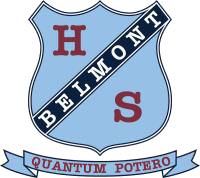 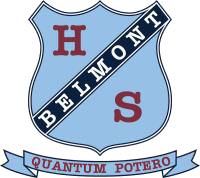 Note: All applications for Illness / Misadventure appeals must be submitted to your class teacher within two school days of your return to school. In cases of prolonged absence contact with the school is to be made via phone or email.See over for details of what constitutes valid Illness / Misadventure.Student DetailsTask Details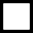 Details of Illness / Misadventure (please tick)Details of Reason for Appeal:Refer to this Assessment Booklet to check if the situation is grounds for appeal.Collect and complete the Illness / Misadventure form, including parent/carer signature.Submit the form to the Classroom Teacher or Head Teacher within 2 days of return to school.The Head Teacher will meet with the Deputy Principal to discuss the appeal.The Student, Classroom Teacher, Head Teacher and Parent/Carer are notified of the final decision.A student may submit an appeal to the Principal requesting a review of the decision if he/she considers they have met the requirements for Illness or Misadventure.AThe student has an extensive knowledge and understanding of the content and can readily apply this knowledge. In addition, the student has achieved a very high level of competence in the processes and skills and can apply these skills to new situations.BThe student has a thorough knowledge and understanding of the content and a high level of competence in the processes and skills. In addition, the student is able to apply this knowledge and these skills to most situations.CThe student has a sound knowledge and understanding of the main areas of content and has achieved an adequate level of competence in the processes and skills.DThe student has a basic knowledge and understanding of the content and has achieved a limited level of competence in the processes and skills.EThe student has an elementary knowledge and understanding in few areas of the content and has achieved very limited competence in some of the processes and skills.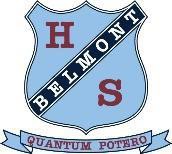 ASSESSMENT TASK NOTIFICATION - TEMPLATECOURSETASK NAMETASK NUMBERTASK WEIGHT %DATE OF NOTIFICATIONDUE DATETASK INSTRUCTIONSABSENCE/ILLNESS/MISADVENTUREIn case of absence/ illness/misadventure, the procedures outlined in the Senior Assessment Booklet must be followed. Failure to do so will result in a zero mark, while the task must still be completed.MARKING CRITERIATeachers will delete one of the following comments relating to how the task will be marked.This task will be marked by the current teacher of the course as per the marking criteria/guidelines published. Check marking will be implemented by the Head Teacher for consistency.ORThis task will be corporate marked by the course teachers with check marking processes implemented by the Head Teacher for consistencyTeacher   	    Head Teacher   	    Deputy    	MARKING GUIDELINES AND FEEDBACKMARKING GUIDELINES AND FEEDBACKSTUDENT NAMECOURSETASK NAME and NUMBERTASK WEIGHTPlace marking guidelines /rubric below.Place marking guidelines /rubric below.Teacher Comment:Teacher Comment:Teacher’s Name and signature: 	Date:  	Teacher’s Name and signature: 	Date:  	Syllabus ComponentsSyllabus WeightingTask 1: Viva VoceDate:Term 4 - Week 10Outcomes:EEX12-1, EEX12-4Task 2:Literature ReviewDate:Term 1 - Week 6Outcomes:EEX12-1, EEX12-2, EEX12-3, EEX12-4, EEX12-5Task 3: Critique of the Creative ProcessDate:Term 2 - Week 9Outcomes:EEX12-1, EEX12-2, EEX12-3, EEX12-4, EEX12-5Knowledge and understanding of course content50152015Skills in responding to texts and communication of ideas appropriate to audience, purpose and context across all modes50152015Total100304030Syllabus ComponentsSyllabus WeightingTask 1:Imaginative response and reflectionDate:Term 1 - Week 8 Outcomes:EE12-2, EE12-4, EE12-5Task 2:Critical response with related textDate:Term 2 - Week 7Outcomes:EE12-1, EE12-2, EE12-3, EE12-5Task 3:Trial HSC ExaminationDate:Term 3 - Weeks 2/3Outcomes:EE12-2, EE12-3, EE12-4, EE12-5 Knowledge and understanding of texts and why they are valued50152015Skills in complex analysis, composition and investigation50152015Total100304030Syllabus ComponentsSyllabus WeightingTask 1:Critical and analytical response Common Module – Texts and Human ExperiencesDate:Term 4 - Week 9Outcomes:EA12-1, EA12-3, EA12-5, EA12-7Task 2:Multimodal discursive and reflectionModule A – Textual Conversations (10% CoW)Date:Term 1 - Week 9Outcomes:EA12-2, EA12-3, EA12-4, EA12-6, EA12-8, EA12-9Task 3:Critical responseModule B – Critical Study of LiteratureDate:Term 2 - Week 9Outcomes:EA12-1, EA12-3, EA12-4, EA12-5, EN12-6Task 4:HSC Trial Examination Date:Term 3 - Weeks 2/3Knowledge and understanding of course content5010101015Skills in responding to texts and communication of ideas appropriate to audience, purpose and context across all modes5010151515Total10020252530Syllabus ComponentsSyllabus WeightingTask 1: Critical and analytical response Common Module – Texts and Human ExperiencesDate: Term 4 - Week 9Outcomes:EN12-1, EN12-2, EN12-3, EN12-5, EN12-6, EN12-9Task 2: MultimodalModule A – Language, Identity and CultureDate: Term 1 - Week 9Outcomes:EN12-2, EN12-4, EN12-7, EN12-8Task 3: DiscursiveModule B – Close Study of Literature (10% Craft of Writing)Date: Term 2 - Week 9Outcomes:EN12-1, EN12-3, EN12-5, EN12-6Task 4: HSC Trial Examination Date: Term 3 - Weeks 2/3Knowledge and understanding of course content5010101015Skills in responding to texts and communication of ideas appropriate to audience, purpose and context across all modes5010151515Total10020252530Syllabus componentsSyllabus WeightingTask 1: Discursive with related materialCommon Module: Texts and Human ExperiencesDate:Term 4- Week 9Outcomes:ES12-1, ES12-5, ES12-8Task 2:Multimodal Module F: Mi-TunesDate: Term 1- Week 9Outcomes:ES12-2, ES12-3, ES12-6Task 3:ImaginativeModule B: Telling Us All About itDate: Term 2- Week 8Outcomes:ES12-2, ES 12-3, ES12-9Task 4:PortfolioDate: Term 3- Week 2Outcomes:ES12-1, ES12-3, ES12-4, Es12-6, ES12-7, ES12-10Knowledge and understanding of course content5010101515Skills in:Comprehending textscommunicating ideasusing languageaccurately, appropriately and effectively5010151015Total10020252530Syllabus ComponentsSyllabus WeightingTask 1:Cities of Vesuvius: Pompeii and HerculaneumSource AnalysisDate:  Term 4 - Week 9 Outcomes: AH12-2 AH12-6 AH12-7      AH12-8 AH12-10Task 2:Historical PeriodHistorical AnalysisDate:Term 1 - Week 8Outcomes:AH12-5 AH12-6 AH12-8 AH12-9Task 3:Ancient SocietiesIn class testDate:Term 2 - Week 8Outcomes:AH12-1 AH12-4 AH12-5 AH12-6 AH12-7 AH12-9Task 4:TRIAL HSC EXAMINATIONDate: T3 – Weeks 2/3Outcomes: AH12-1 AH12-2 AH12-3  AH12-4 AH12-6 AH12-9Knowledge and understanding of course content405101015Historical skills in the analysis and evaluation of sources and interpretations205555Historical inquiry and research205105Communication of historical understanding in appropriate forms205555Total10020302030Syllabus ComponentsSyllabus WeightingTask 1:Research TaskDate:Term 4 - Week 9Outcomes:BIO11/12-3, BIO11/12-4BIO11/12-6, BIO11/12-7BIO12-12Task 2:Practical investigationDate:Term 1 - Week 7Outcomes:BIO11/12-1, BIO11/12-2BIO11/12-3, BIO12-14Task 3:Depth StudyDate:Term 2 - Week 9Outcomes:BIO11/12-1, BIO11/12-4BIO11/12-6, BIO11/12-7BIO12-15Task 4:Trial HSC ExaminationDate:Term 3 - Weeks 2/3Outcomes:BIO11/12-1, BIO11/12-2, BIO11/12-3BIO11/12-4, BIO11/12-5, BIO11/12-6BIO11/12-7, BIO12-12, BIO12-13BIO12-14, BIO12-15Skills in working scientifically6015251010Knowledge and understanding40551020Total10020302030SyllabusComponentsSyllabusWeightingTask 1:Extended Response OperationsDate:Term 4 - Week 8Outcomes:H1, H4Task 2:Stimulus Task: FinanceDate:Term 1 – Week 9Outcomes:H3, H6, H10Task 3:Business Report: MarketingDate:Term 2 - Week 8Outcomes:H2, H7Task 4:Trial HSC ExaminationDate:Term 3 - Weeks 2/3OutcomesH5, H8, H9Knowledge and understanding of coursecontent40515515Stimulus-based skills205510Inquiry and research201010Communication of business information,ideas and issues in appropriate forms205555Total10020252530Syllabus ComponentsSyllabus WeightingTask 1:Practical TaskDate:Term 1 - Week 7Outcomes:CH12-2, CH12-3, CH12-4 CH12-5, CH12-6, CH12-7 CH12-13Task 2:Depth StudyDate:Term 2 - Week 10Outcomes:CH12-1, CH12-2, CH12-3, CH12-4, CH12-5, CH12-6, CH12-7, CH12-12 or 13 or 14 or 15 Depending on choice of depth study.Task 3:Trial HSC ExaminationDate:Term 3 - Weeks 2/3Outcomes:CH12-4, CH12-5, CH12-6 CH12-7, CH12-12, CH12-13, CH12-14, CH12-15Task 4Summary QuizDateTerm 3 - Week 6OutcomesCH12-12, CH12-13 CH12-14, CH12-15Skills in Working Scientifically601630104Knowledge and Understanding40410206Total10020403010Syllabus ComponentsSyllabus WeightingTask 1:Research Methodology Independent Research Project and DiaryDate:Term 4 - Week 9Outcomes:H4.1, H4.2Task 2:Groups In Context Research and In Class Extended Response TaskDate:Term 1 - Week 8Outcomes:H1.1, H2.2, H3.3, H7.1, H7.3Task 3:Parenting and Caring Case StudyDate:Term 2 - Week 9Outcomes:H2.1, H3.2, H5.1, H5.2, H6.1Task 4:Trial HSC ExaminationDate:Term 3 - Weeks 2/3Outcomes:All outcomesKnowledge and understanding of coursecontent40101020Skills in critical thinking, research methodology,analysing and communicating6020151510Total10020252530Syllabus ComponentsSyllabus WeightingTask 1:Australian Drama and Theatre (Core Study) Performance Essay with submitted written script based upon play texts Neighbourhood Watch and Stolen. Date: Term 4 - Week 9 Outcomes:H1.1, H1.3, H1.5, H3.1, H3.2, H3.3 Task 2:Studies in Drama and Theatre (Black Comedy)Take home exam with performance of supporting scenes from play texts Lieutenant of Inishmore and The Shape of Things. Date: Term 1 - Week 8 Outcomes:H1.2, H1.7, H2.3, H3.1, H3.2  Task 3:Group Performance and Individual ProjectPresentation of Group Performance (GP) and Individual Project (IP) as a work in progress as well as submission of logbooks.  Date: Term 2 - Week 8 Outcomes: H1.1, H1.3, H1.4, H1.6, H2.1, H2.2Task 4:Trial HSC Examination (10%)Presentation of Group Performance (GP), Individual Project (IP) (15%)  Date:  Term 3 - Week 2/3 Outcomes: H1.2, H1.5, H1.7, H2.1, H3.1, H3.2, H3.3Making401010155Performing30101010Critically Studying30101010Total10020302525SyllabusComponentsSyllabusWeightingTask 1:Australian Food IndustryResearch Task Date:Term 4 - Week 9Outcomes:H1.2 H1.4 H3.1Task 2: Food ManufactureCase Study/PracticalDate:Term 1 - Week 7Outcomes:H1.1 H4.2 5.1Task 3:Food Product DevelopmentDesign/Research TaskDate:Term 2 - Week 7Outcomes:H1.3 H2.1 H3.2 H4.1 H5.1Task 4:Trial HSC ExaminationDate:Term 3 - Weeks 2/3Outcomes:H1.1 H1.2 H1.3 H1.4 H2.1H3.1 H3.2 H4.2Knowledge and understanding of coursecontent401030Knowledge and skills indesigning, researching, analysing and evaluating302055Skills in experimenting with and preparing foodby applying theoretical concepts302010Total10020252530Syllabus ComponentsSyllabus WeightingTask 1:Ecosystems at RiskDate:Term 4 - Week 8Outcomes:H2, H5, H9Task 2:Urban PlacesDate:Term 1 - Week 8Outcomes:H3, H8, H13Task 3:Economic ActivityDate:Term 2 - Week 7Outcomes:H4, H7, H10, H12Task 4:Trial HSC ExaminationDate:Term 3 - Weeks 2/3OutcomesH1, H6, H11Knowledge and understanding of course content40101020Geographic tools and skills201055Geographical inquiry and research, including fieldwork205105Communication of geographical information,ideas and issues in appropriate forms205555Total10020302030SyllabusComponentsSyllabusWeightingTask 1:Project ProposalDate:Term 4 - Week 8Outcomes:HE12-2Task 2:Trial HSC ExaminationDate:Term 3- Weeks 2/3Outcomes:HE12-3, HE12-4Task 3:ProjectDate:Term 3 - Week 7Outcomes:HE12-1, HE12-2, HE12-3, HE12-4Knowledge and understandingof significant historical ideas and processes40102010Skills in designing, undertaking and communicating historical inquiry and analysis60102030Total100204040Syllabus ComponentsSyllabus WeightingTask 1:Design & PlanningDate:Term 4 - Week 9Outcomes: H3.1, H3.2, H5.1Task 2:Industry TaskDate:Term 1 - Week 10Outcomes:H3.2, H4.3, H5.2, H6.1Task 3:Project Development and Management ReportDate:Term 3 – Weeks 2/3Outcomes:H1.1, H1.2, H1.3, H3.1, H4.3, H6.1, H7.1, H7.2Task 4:Trial ExaminationDate:Term 3 - Week 4Outcomes: H2.1, H3.3, H4.1, H5.1, H5.2, H6.2Knowledge and understanding of course content402020Knowledge and skills in the design, management, communication and production of a major project60201030Total10020203030Syllabus ComponentsSyllabus WeightingTask 1:Crime: In-class task (short answer)Date:Term 4 - Week 10Outcomes:H1, H4, H5, H7Task 2:Human Rights: Research and InfographicDate:Term 1 – Week 7Outcomes:H1, H3, H8, H9, H10Task 3:Focus Study 1 – Family: Extended responseDate:Term 2 – Week 7Outcomes:H1, H6, H7, H8, H9Task 4:Trial HSC ExaminationDate:Term 3 - Weeks 2/3Outcomes:H1, H2, H6, H7, H8, H9Knowledge and understanding of course content401051015Analysis and evaluation205555Inquiry and research205555Communication of legal information, ideas andissues in appropriate forms205555Total10025202530Syllabus  
Components Syllabus Weighting Task 1: Test (study aid)Date: Term 4 - Week 10 Outcomes: MEX12-1, MEX12-4,MEX12-7, MEX12-8Task 2: Test (study aid)Date: Term 1 - Week 10Outcomes: MEX12-1, MEX12-2,MEX12-7, MEX12-8Task 3: Test (annotated reference sheet)Date: Term 2 - Week 6 Outcomes: MEX12-1, MEX12-2, MEX12-4, MEX12-5, MEX12-7, MEX12-8Task 4: Trial Examination Date: Term 3 - Weeks 2/3 Outcomes: MEX12-1, MEX12-2,MEX12-4 → MEX12-8Problem-solving, reasoning and justification5012.51012.515Understanding, fluency and communication5012.51012.515Total 10025202530Syllabus ComponentsSyllabus WeightingTask 1:Test (study aid)Date:Term 4 - Week 9Outcomes:ME11-1 → ME11-4, ME12-3, ME12-7Task 2:Test (annotated reference sheet)Date:Term 1 - Week 11Outcomes:ME12-1, ME12-7Task 3:Assignment (Study Aid)Date:Term 2 - Week 10Outcomes:ME12-2, ME12-4, ME12-6, ME12-7Task 4:Trial HSC ExaminationDate:Term 3 - Weeks 2/3Outcomes:ME11-1→ ME11-7 ME12-1→ ME12-4 ME12-7Problem-solving, reasoning and justification5012.512.51015Understanding, fluency and communication5012.512.51015Total10025252030Syllabus ComponentsSyllabus WeightingTask 1:Test (study aid)Date:Term 4 - Week 9Outcomes:MA11-6, MA11-7, MA12-1, MA12-10Task 2:Assignment and Validation Test Date:Term 1 - Week 10Outcomes:MA12-3, MA12-4, MA12-5, MA12-6, MA12-7, MA12-9, MA12-10Task 3:Test (annotated reference sheet)Date:Term 2 - Week 8Outcomes:MA12-2, MA12-3, MA12-4, MA12-6, MA12-7, MA12-10Task 4:Trial HSC ExaminationDate:Term 3 - Weeks 2/3Outcomes:MA11-1→ MA11-7, MA12-1→ MA12-8, MA12-10Problem-solving, reasoning and justification5012.51012.515Understanding, fluency and communication5012.51012.515Total10025202530Syllabus Components %Syllabus Weighting%Task 1:In Class Test with Study AidDate:Term 4 - Week 9Outcomes:MS11-2, MS11-5, MS11-6, MS2-12-3, MS2-12-4, MS2-12-8, MS2-12-9, MS2-12-10 Task 2:In Class Test with Study Aid Date:Term 1 - Week 9Outcomes:MS2-12-1, MS2-12-5, MS2-12-6, MS2-12-9, MS2-12-10Task 3:In Class Test with Annotated reference sheetDate:Term 2 - Week 7Outcomes:MS2-12-2, MS2-12-3, MS2-12-4, MS2-12-5, MS2-12-7, MS2-12-9, MS2-12-10Task 4:Trial HSC ExamDate:Term 3 - Weeks 2/3OutcomesMS2-12-1, MS2-12-2, MS2-12-3, MS2-12-4, MS2-12-5, MS2-12-6MS2-12-7, MS2-12-8MS2 -12-9, MS2-12-10Understanding, fluency and Communication 5010151515Problem solving, reasoning and justification 5010101015Total10020252530Syllabus ComponentsSyllabus WeightingTask 1:Assignment-FinanceDate:Term 4 – Week 6-8Outcomes:N6-1.1, N6-1.2, N6-1.3, N6-2.4, N6-2.6, N6-3.1Task 2:Assignment- Space and DesignDate:Term 1 – Weeks 6-8Outcomes:N6-1.1, N6-1.2, N6-1.3, N6-2.2, N6-2.5, N6-3.1Task 3:Assignment – Probability and StatisticsDate:Term 2 – Weeks 4-7Outcomes:N6-1.1, N6-1.2, N6-2.1, N6-2.3, N6-3.2Task 4:Assignment- Rates and RatiosDate:Term 3 - Weeks 4-6Outcomes:N6-1.1, N6-2.1, N6-2.3,N6-2.5, N6-2.6, N6-3.1Knowledge and Understanding5015101510Skills5010151015Total10025252525SyllabusComponentsSyllabusWeightingTask 1:Power and AuthorityDate:Term 4 - Week 6Outcomes:MH12-2, MH12-3, MH12-4,MH12-7Task 2:National Study Historical AnalysisDate:Term 1 - Week 9Outcomes:MH12-1, MH12-5, MH12-8,MH12-9Task 3:Conflict StudyDate:Term 2 - Week 8Outcomes:MH12-4, MH12-6, MH12-8Task 4:Trial HSC ExaminationDate:Term 3 - Weeks 2/3Outcomes:MH12-1, MH12-2, MH12-3,MH12-5, MH12-7, MH12-9Knowledge and understanding of coursecontent40551515Historical skills in the analysis and evaluation of sources and interpretations201010Historical inquiry and research20155Communication of historical understanding inappropriate forms205105Total10020302030Syllabus ComponentsSyllabus WeightingTask 1: Topic 1Core Performance and Core Musicology- Viva VoceSubmission of Core Performance and Musicology- Viva Voce based on the piece presentedDate: Term 4 - Week 9Outcomes:H1, H4, H5, H6, H7, H8, H9Task 2: Topic 1/2Core Composition and Elective 1Performance or Musicology - Viva Voce or Composition (including Composition portfolio)Date: Term 1 - Week 7Outcomes:H1-H9 Dependent upon elective chosenTask 3: Topic 3Aural SkillsWritten test assessing individual understanding of the Concepts of Music and how they feature in prepared and non-prepared excerptsDate: Term 2 – Week 7Outcomes:H4, H6, H8Task 4: Topic 1/2 and 3Trial HSC ExaminationAural Skills Examination (not formally assessed) Elective 2 and 3: Performance or Musicology- Viva Voce or Composition (including Composition portfolio)Date: Term 3 – Weeks 2/3Outcomes:H1-H9 Dependent upon elective chosen Performance 1010Composition 1010Musicology 1010Aural 2525Elective 11515Elective 21515Elective 31515Total10020252530Syllabus ComponentsSyllabus WeightingTask 1:In class responses.Date:Term 4, Week 10Outcomes:H1, H2, H3, H4, H5, H14, H15, H16Task 2:Prepared short answer responses ‘Factors Affecting Performance’Date:Term 1, Week 10Outcomes:H7, H8, H9, H10, H11, H16, H17Task 3:Option Studies Research ProjectDate:Term 2, Week 7Outcomes:Option 1: Health of Young People. H2, H5, H6, H14, H15, H16Option 3: Sports Medicine. H8, H13, H16, H17Option 4: Improving Performance. H7, H8, H9, H10, H16, H17Task 4:Trial HSC ExaminationDate: Term 3, Weeks 2-3Outcomes:H1, H2, H3, H4, H5, H6, H7, H8, H9, H10, H11, H13, H14, H15, H16, H17Knowledge and understanding of course content4010101010Skills in critical thinking, research and analysis6010102020Total10020203030SyllabusComponentsSyllabusWeightingTask 1:Appropriating HockneyStudents will investigate the practice of David Hockney and incorporate his compositional decisions and concepts into their own digital photographic practice. Date:Term 4 - Week 9Outcomes:M1, M2, M3. M4, M5, M6Task 2:CyanotypeUsing the alternative cyanotype process, students will produce a series focusing on man-made and natural objects and images. In addition, students will research and present a PowerPoint focusing on alternate processes.Date:Term 1 – Week 8Outcomes:CH3, CH4, CH5, M1, M2, M3, M4, M5, M6Task 3:DioramaStudents will build a diorama of a scene and create a series of photographic images.Date:Term 2 – Week 6Outcomes:M1, M2, M3, M4, M5, M6Task 4:Landscape PhotographyUsing digital and traditional photography, students will explore and capture the landscape from various points of view. In addition, students will complete extended response analysis of landscape photography artworks.Date:Term 3 – Week 6Outcomes:CH1, CH2, CH3, M1, M2, M3, M4, M5, M6Making7020152015Criticism and History301515Total10020302030SyllabusComponentsSyllabusWeightingTask 1:Depth Study InvestigationDate:Term 4 - Week 9Outcomes:PH12-1, PH12-3, PH12-5, PH12-7, PH12-12Task 2:Practical TaskDate:Term 2 – Week 2Outcomes:PH12-2, PH12-3, PH12-4, PH12-6, PH12-7, PH12-13Task 3:Practical QuizDate:Term 2 – Week 9Outcomes:PH12-1, PH12-4→PH12-7, PH12-12→PH12-14Task 4:Trial HSC ExaminationDate:Term 3 - Weeks 2/3Outcomes:PH12-2, PH12-4→PH12-6, PH12-12→PH12-15Skills in Working Scientifically6015201510Knowledge and understanding40105520Total10025252030SyllabusComponentsSyllabusWeightingTask 1:Poster and oral presentation of research proposalDate:Term 1 - Week 5Outcomes:SE-1, SC-3, SC-6, SC-7Task 2:Statistical Case StudyDate:Term 2 – Week 6Outcomes:SE-4, SE-5, SE-7Task 3:Scientific Research ReportDate:Term 3 – Week 6Outcomes:SE-1➔ SW-7Communicating scientifically3015510Gathering, recording, analysing and evaluating data3051510Application of scientific research skills40101020Total100303040SyllabusComponentsSyllabusWeightingTask 1:Social and Cultural Continuity and Change Research ReportDate:Term 4 – Week 8Outcomes:H1, H2, H3, H4Task 2:Depth Study 1: Social Inclusion and Exclusion Research TaskDate:Term 1 – Week 9Outcomes:H7, H8, H9, H10Task 3:Depth Study 2: Social Conformity and Non-Conformity ResearchDate:Term 2 – Week 8Outcomes:H6, H7, H9Task 4:Trial HSC ExaminationDate:Term 3 – Weeks 2/3Outcomes:H1, H2, H3, H4, H5Knowledge and understanding of coursecontent5010101020Application and evaluation of social and culturalresearch methods30105105Communication of information, ideas and issues in appropriate forms205555Total10025202530Syllabus ComponentsSyllabus WeightingTask 1:Games and Sports Applications 2 practical and theory assignmentDate:Term 4 - Week 9Outcomes:1.1, 1.3, 2.1,3.2Task 2:Sports Coaching presentation and planDate:Term 1 - Week 8Outcomes:2.2, 4.2, 4.5Task 3:Athletics performance and Research TaskDate:Term 2 – Week 6Outcomes:1.6, 2.3, 2.5, 3.3Task 4:Games and Sports Applications 1, practical and theory assignmentDate:Term 3 - Week 5Outcomes:2.1, 3.1, 4.4Knowledge and understanding5010102010Skills5015151010Total10025253020Syllabus ComponentsSyllabus WeightingTask 1:Oral presentation and Visual ReportDate:Term 4 - Week 10Outcomes:H1.1, H1.2, H2.1, H6.1Task 2:Contemporary Designer ResearchDate:Term 1 - Week 7Outcomes:H1.1, H6.1Task 3:Experiments and Textile AnalysisDate:Term 2 – Week 6Outcomes:H3.1, H4.1, H4.2Task 4:Trial HSC ExaminationDate:Term 3 – Weeks 2/3Outcomes:H1.3, H3.1, H3.2, H4.1, H4.2, H5.1, H5.2, H6.2Knowledge and understanding of course content50551030Skills and knowledge in design, manufacture and management of a major textiles project50201515Total10025202530Syllabus ComponentsSyllabus WeightingTask 1:Free Snags and Tabouli: Australian Identity.In class timed writtenresponse for critical andhistorical studiesDate:Term 4 - Week 8Outcomes:H7, H8, H9, H10 (C&H)H1, H2, H4 (BOW)Task 2:Hands on Hands Off: Questioning the Role of The Artist. In class timed written response for art criticism and art historyand progress of body of work including annotated explorations of materials and concepts.Date:Term 1 - Week 8Outcomes:H7, H8, H9, H10 (C&H)H1, H3, H5 (BOW)Task 3:Trial HSC ExaminationArt criticism and arthistory writtenexaminationDate:Term 3 - Week 2/3 TBAOutcomes:H7, H8, H9, H10 (C&H)Task 4:Body of WorkResolution andsubmission of body ofworkDate:Term 3 - Week 5Outcomes:H1, H2, H3, H4, H5, H6 (BOW)Artmaking50101030Art Criticism and History (C&H)50102020Total10020302030Syllabus ComponentsSyllabus WeightingTask 1: Research Task Date:Term 4 - Week 9Outcomes:5, 7, 9Task 2: Reflection Analysis Date:Term 1 - Week 7Outcomes:2, 6, 8Task 3: Media AnalysisDate:Term 2 - Week 7Outcomes:1, 3, 4Task 4:ScenarioDate:Term 3 - Week 5Outcomes:5, 6, 7Knowledge and understanding302055Skills705301520Total10025302025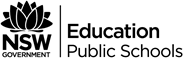 Qualification:  Cohort    Training Package Assessment Events for(Must be edited to suit school delivery – refer to TA S)Assessment Events for(Must be edited to suit school delivery – refer to TA S)Assessment Events for(Must be edited to suit school delivery – refer to TA S)Task 5Task 6Task 7Work Placement 2*Trial Exam**Assessment Events for(Must be edited to suit school delivery – refer to TA S)Assessment Events for(Must be edited to suit school delivery – refer to TA S)Assessment Events for(Must be edited to suit school delivery – refer to TA S)Week 3Term 1Week 8Term 2Week 8Term 3Week 5Term 2Week 2/3Term 3ClusterCodeUnit of CompetencyTask 5 CPCCWF2002 CPCCCM2013Use wall and floor tiling tools and equipmentUndertake basic installation of wall tilesXTask 6 CPCCCA2002 CPCCCM2005 CPCCCA2011Use carpentry tools and equipmentUse construction tools and equipmentHandle carpentry materialsXTask 7 CPCCVE1011 CPCCOM1012Undertake a basic construction projectWork effectively and sustainably in the construction industryX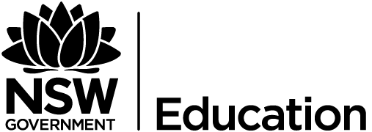  	RTO - Qualification: SIT20322 Certificate II in HospitalityCohort  -  Training Package Assessment Tasks forSIT20322 Certificate II in HospitalityOngoing assessment of skills and knowledge is collected throughout the course and forms part of the evidence of competence of students.Assessment Tasks forSIT20322 Certificate II in HospitalityOngoing assessment of skills and knowledge is collected throughout the course and forms part of the evidence of competence of students.Task 2Task 3Task 4Trial Exam**Assessment Tasks forSIT20322 Certificate II in HospitalityOngoing assessment of skills and knowledge is collected throughout the course and forms part of the evidence of competence of students.Assessment Tasks forSIT20322 Certificate II in HospitalityOngoing assessment of skills and knowledge is collected throughout the course and forms part of the evidence of competence of students.Week 7Term 4 2023Week 10Term 1 2024Week 10Term 2 2024Week 2/3Term 3CodeUnit of CompetencySITHIND006Source and use information on the hospitality industryXXSITHFAB024Prepare and serve non-alcoholic beveragesXXSITHFAB025Prepare and serve espresso coffeeXXSITHFAB027Serve food and beveragesXXBSBTWK201Work effectively with othersXXSITHIND006Use hospitality skills effectivelyXReference when you are using words or ideas from:No need to reference:Books and journal articles.Newspapers and magazines.Pamphlets or brochures.Films, documentaries, television programs or advertisements.Web pages or computer-based resources.Letters or emails.Personal interviews.Reference when you reprint any diagrams, illustrations, charts or pictures.When you are writing your own observations or experiment results (for example, a report on a field trip).When you are writing about your own experiences (for example, a reflective journal).When you are writing your own thoughts, comments or conclusions in an assignment.When you are evaluating or offering your own analysis.When you are using ‘common knowledge’ (facts that can be found in numerous places and are likely to be known by a lot of people).When you are using generally accepted facts or information.Student Name:  	    Year:  	Teacher:  	Course: (please tick)Years 7-9    ROSA    Year 11    HSCSubject:    Teacher:  	   Teacher:  	Name of Assessment Task:   Due Date:  	_____________   Due Date:  	_____________Reason for AppealExternal Documentation Required (Attach)External Documentation Required (Attach)IllnessMedical CertificateBereavementFuneral NoticeSporting or School RepresentationSchool Representation NoteExcursionSport Representation NoteOther:Statutory Declaration  Student Signature:  	  Date:  	  Parent Signature:  	  Date:  	4.	Teacher Recommendation:Appeal Supported:YES	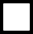 NO	5.	Head Teacher Recommendation:Appeal Supported:YES	NO	Approve an extension without penaltyComplete a substitute taskEstimate to be givenNo extension grantedNo marks to be awardedSit or submit the task without penaltyTask to be submitted with penaltyApprove an extension without penaltyComplete a substitute taskEstimate to be givenNo extension grantedNo marks to be awardedSit or submit the task without penaltyTask to be submitted with penaltyReason for decision:Reason for decision:Reason for decision:Reason for decision:Signature of DeputyDateDateSignature of PrincipalSignature of PrincipalDateHSC ASSESSMENT TASK CALENDARHSC ASSESSMENT TASK CALENDARHSC ASSESSMENT TASK CALENDARHSC ASSESSMENT TASK CALENDARHSC ASSESSMENT TASK CALENDARTerm 4 - 2023Term 1 - 2024Term 2 - 2024Term 3 - 2024Week 1AB Non-Assessment PeriodWeek 2BPhysicsTrial HSCEnglish Studies (Portfolio)Week 3AVET ConstructionTrial HSCWeek 4BNumeracy (weeks 4-7)Industrial TechnologyNumeracy (weeks 4-6)Week 5AScience ExtVET Construction (W/P)SLRVisual ArtsWork StudiesWeek 6BNumeracy (weeks 6-8)Modern HistoryEnglish Ext 2Numeracy (weeks 6-8)Math Ext 2PVDIScience ExtSLRTextiles and DesignChemistryPVDIScience ExtWeek 7AVET HospitalityBiologyChemistryEnglish Ext 1Food TechnologyLegal StudiesMusic 1Textiles and DesignWork StudiesEnglish Ext 1Food TechnologyGeographyLegal StudiesMath Standard 2Music 1PDHPEWork studiesHistory ExtWeek 8BBusiness StudiesGeographySociety and CultureVisual ArtsAncient HistoryCAFSDramaGeographyPVDISLRVisual ArtsEnglish StudiesAncient HistoryBusiness StudiesDramaMath AdvancedModern HistorySociety and CultureVET ConstructionVet ConstructionWeek 9AEnglish AdvancedEnglish StandardEnglish StudiesAncient HistoryBiologyCAFSDramaFood TechnologyHistory ExtIndustrial TechnologyMath Ext 1Math AdvMath Standard 2Music 1PVDIPhysicsSLRTextiles and DesignWork StudiesEnglish AdvancedEnglish StandardEnglish StudiesBusiness StudiesMath Standard 2Modern HistorySociety and CultureEnglish AdvancedEnglish Ext 2English StandardBiologyCAFSPhysicsWeek 10BEnglish Ext 2Legal StudiesMath Ext 2PDHPEIndustrial technologyMath Ext 2Math AdvPDHPEVET HospitalityChemistryNon-assessment periodMath Ext 1VET HospitalityWeek 11AMath Ext 1